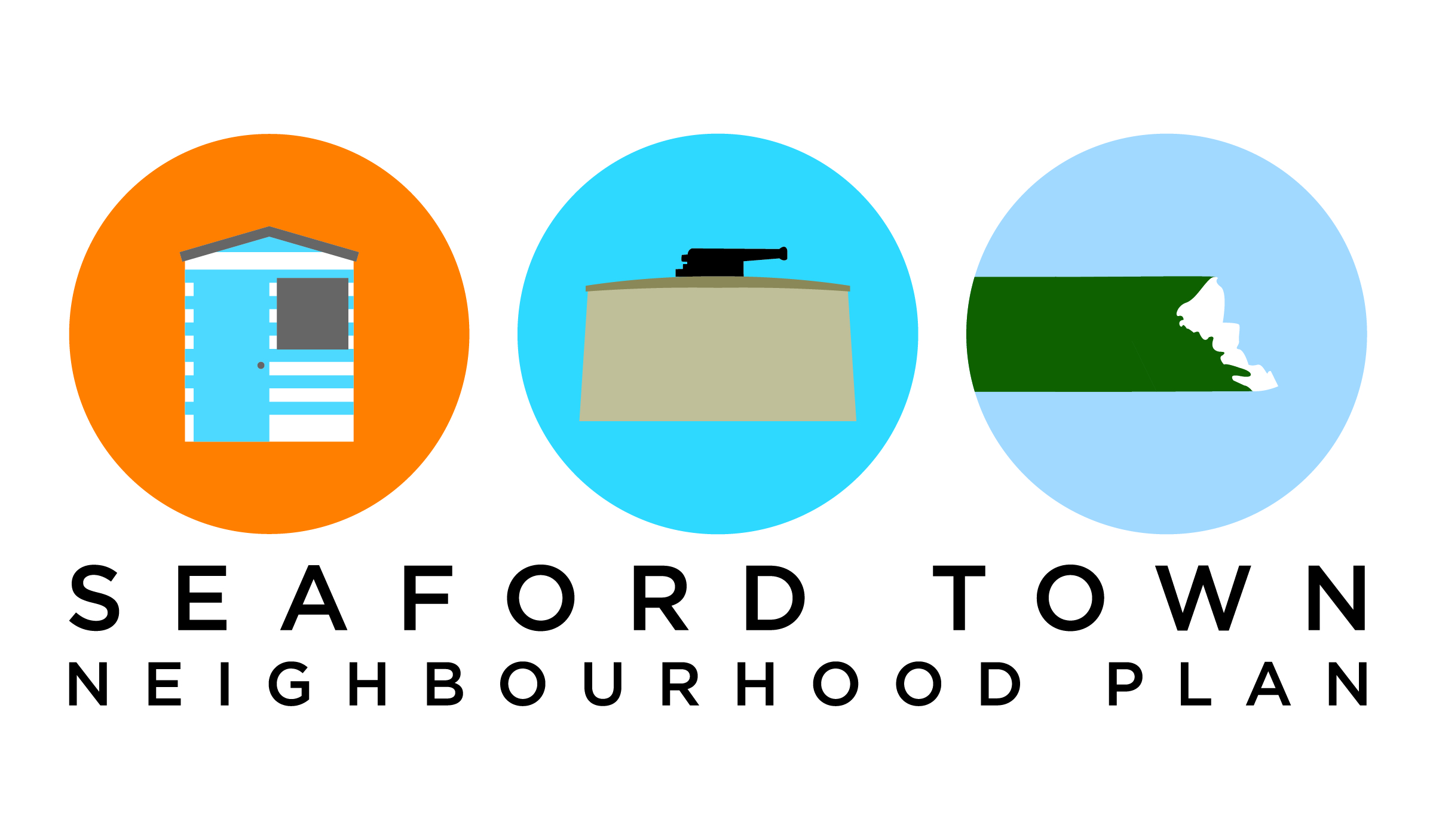 Seaford Neighbourhood Plan Housing & Development Focus GroupWorking Paper – October 2017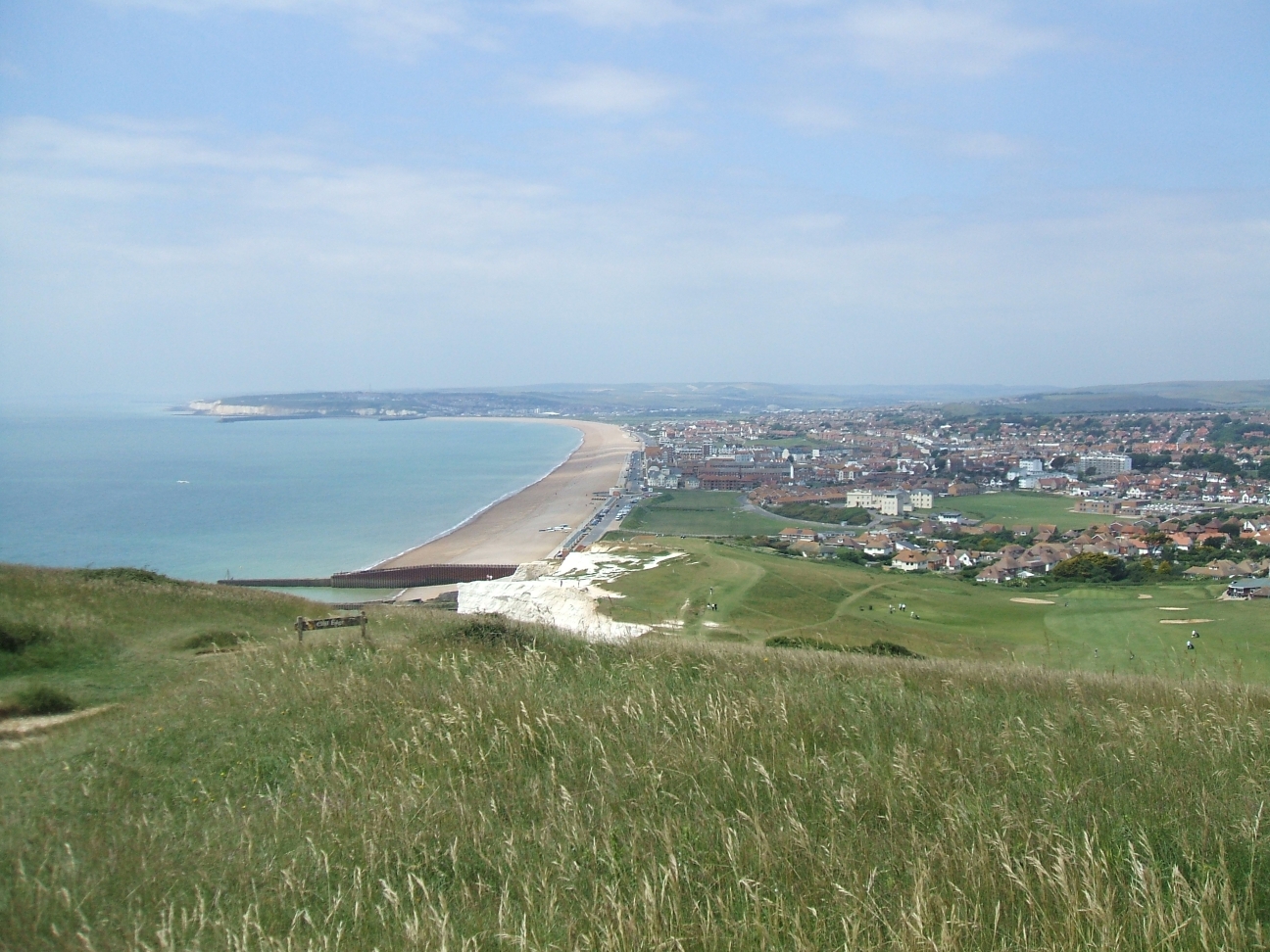 The following volunteers contributed their time to support the Housing & Development Focus Group John AlcockChris Ashley MillerGee AuwkitBob BayleyPaul BowerJanice BroxupMack BurnsideDi BushellSue CornishTom ExleyVicky GarlandPauline GowerLinda GreenCharlie GrimbleStewart HowTom HulbertCllr Alan LathamMelanie LockeSheila LothianAndy LowePatrice MarshTeresa O’BrienJane PollingPhilip PopleLis RosserDenise SavageDenise Scott FearsPat ShortSuede Stanton-DrudyAlun Tlusty-SheenGeorge TaylorGabby ToftsDebbie WardKate WelchContents											PageExecutive Summary								3Introduction and Background							3Aim and Objectives								7SWOT Analysis									7Objectives and Evidence								8Policy Recommendations								23Annexes:A	Seaford Planning Boundary Map						24B	Call for Sites									25C	Land and Site Schedules and Maps						26D	Sources of Evidence								47E	Existing Policy									51F	Site Assessment Criteria							53G	Site Assessment Template							54H	Suitability Assessment Table							55I	Strategic Environmental Assessment Criteria					56J	Consultees									58K	Questionnaire to Young People & Heads of Household			59L	Seaford Sports, Recreation and Play Facilities				61M	Character Assessment (separate report)N	Landscape Character and Key Views (separate report)1.	Executive SummaryLewes District Council (“LDC”), in the original draft Joint Core Strategy of 2015, and subsequently approved by Public Examination in 2016, identified 13 sites that were developable and deliverable and that would produce 185 homes to be delivered in Seaford by 2030 (see detailed breakdown below paras 2.5-2.9) to meet a projected population increase of approximately 2,050 between 2015 and 2030. This Working Paper examines how those sites have performed subsequently, and proposes alternatives for those that have failed to achieve LDC’s expectations of 2015. The locations and nature of those 185 new dwellings can be influenced by a robust Neighbourhood Plan for the town. The proposed sites are found on page 45 of this document Annex C.This Working Paper incorporates the Housing & Development Focus Group Evidence Report published on 30th November 2016 and presented at a public consultation event on that date.In that Evidence Report, the Housing & Development Focus Group (the “Focus Group”) set out how it planned:To identify a range of types and tenures of high quality open market and affordable housing:in the most sustainable locationsaccessible to local services and facilitiescomplementing and enhancing the built and natural environmentthat meets the needs of the individuals and families seeking housing in Seafordto catalogue all potential sites for developmentto assess and categorise those sites according to a set criteriato thereby optimise the construction of additional housing in SeafordThis Working Paper has been published to report the work of the Focus Group in achieving these plans.2.	Introduction and backgroundSeaford is in a unique setting, bordered on all sides by either the South Downs National Park or the sea.  The town has seen extensive development and growth over the past few decades noticeably because of the closure of private schools, with their land being used to build housing estates, and other development opportunities. Seaford has seen a doubling of its population since the 1960’s, making it the largest town within Lewes District by some margin. There is now very limited space available for new building, and this is reflected in the Lewes District Joint Core Strategy (para 6.39 page 54. JCS 2016).The Neighbourhood Plan survey carried out in June 2016 revealed that Seaford's housing is subject to a fair amount of comment. It is generally thought to be too expensive for younger households and too large for pensioner households.  Local opinion is mixed over the design quality of new housing; most think it could be better. Existing older areas are valued, and green spaces are welcomed. There is some attractive historic housing which should be protected. “Neighbourhood planning gives communities direct power to develop a shared vision for their neighbourhood and shape the development and growth of their local area. They are able to choose where they want new homes, shops and offices to be built, have their say on what those new buildings should look like and what infrastructure should be provided.” This Working Paper sets out the aim, objectives and recommendations of the Focus Group on how we propose to deliver Seaford’s housing allocation. Work has also commenced on a design guide for Seaford to encourage a higher standard of design for development within the town, and it is hoped to publish this for public comments at a later stage, and to have it adopted by the local planning authorities as a Supplementary Planning Document.“Once a neighbourhood plan has demonstrated its general conformity with the strategic policies of the Local Plan and is brought into force, the policies it contains take precedence over existing non-strategic policies in the Local Plan.” Seaford residents can expect LDC decision makers to determine applications for planning permission in accordance with Seaford’s Neighbourhood Plan, unless material considerations indicate otherwise.The LDC Local Plan Part 1 Joint Core Strategy May 2016 sets the minimum number of dwellings expected to be completed in the District in the period 2010 – 2030. However, the situation is more complex than it appears. The planned level of housing growth for Seaford over this period is a minimum of 554 units. This comprises: homes built between April 2010 and April 2015, known as completions and account for 216 units; all proposals for development that, as at 1st April 2015, are the subject of a current full or outline planning permission or are unimplemented allocations in an existing local plan, known as Commitments and account for 153 units; leaving a minimum of 184 net additional units that will need to be delivered through future allocations such as the Neighbourhood Plan.  LDC has rounded this number to 185 units in its documentation. If the Neighbourhood Plan does not allocate sites for development, then LDC will control this allocation through Part 2 of its Local Plan.The details behind these figures relate to LDC’s assessment at the time of what identified sites would yield. Completions are a matter of record, and so do not need identifying further. The 153 homes identified under ‘commitments’ are as follows:2.7	Within the total of 153 homes above is an allowance of 34 ‘small sites’. LDC listed all the small sites they were aware of, which totalled 45. To allow for some falling by the wayside, a discount of 25% was applied yielding the figure of 34 that appears in the table. The sites yielding those 45 homes is listed in the table below: 2.8	Of the 45 identified small sites to date (August 2017) 30 have been delivered. A further Planning Approval was given to Diella’s Restaurant, Dane Road (LW/15/0024) on 25 February 2015, and it has been implemented as an additional flat. This is therefore eligible to be counted, and has been added to the 30, making 31 homes delivered against the target of 153 homes. Of the other larger sites, 70 homes have been delivered. These are marked with an asterisk in the above 2 tables. Thus, of the total 153 homes, 101 have been delivered. Of the remaining large sites, The Former Gasworks site (30 homes), is within the Dane Valley Project area, and therefore likely to be delivered. We have therefore to make provision for the resultant shortfall of 22 homes in our proposals, to achieve our overall contribution of 554 homes during the plan period.The 184 homes figure was based upon the following sites, and their capacity assessment. It was rounded up to 185 by the Examiner:It will be noted that all the above sites have been assessed as part of this housing review, and on the evidence amassed for each site, housing development of some of these sites fails to meet several of the 10 Sustainability Objectives (as set out in the Scoping Report) used to assess development potential in the light of current policies. These are highlighted in yellow in the table above. Further, 42 of these homes have now been delivered. These are asterisked.  It will be noted that 2 of these achieved sites have produced less homes, and fall below the threshold of 6 homes per site. Accordingly, the Working Group has not counted them in their revised proposals. Elmcourt was granted planning permission on 7 June 2016, and is expected to be sold by East Sussex County Council shortly, and so is on the way to being achieved. All the other sites in the table above in this paragraph do not have a planning application, and so needed to be reviewed by the Focus Group. 2.11	To summarise the ACTUAL performance of Seaford in meeting its 554 homes target, the current position is as followsCompleted 2010-2015				        216 homesAchieved Commitments on identified schemes    131 homes (101 +30- Old Gasworks site)Achieved homes in 184 JCS target	                      35 homesRevised current shortfall			      172 homes 2.12	The Neighbourhood Plan therefore proposes sites that will more than meet the current revised shortfall of 172 homes. This will have 2 elements:43 homes on sites not yet developed, and identified by LDC since 2015 and in the table in para 2.9 above, (Holmes Lodge, 51-53 Blatchington Road Station ~Approach & Elmcourt)151 Homes on new sites identified by the Seaford Neighbourhood Plan and appraised by our consultants as meeting the 10 Sustainability Objectives set out in the Plan.ANNEX C has the table (List of proposed development sites) that sets out the elements in the Neighbourhood Plan that more than achieves this target. Together with the Old House Depository Site, the above programme provides 229 new homes in all, 127 of which will be affordable. 2.13	Units on small sites and unidentified larger sites that have obtained planning permission since 1st April 2015 to date and units that obtain planning permission between now and when the Neighbourhood Plan ‘has gained sufficient weight’ will be considered as windfall or ‘unidentified ‘and cannot be counted against the original 185 figure at this stage. The definition of a windfall site as described on page 138 of the Core Strategy is “a site not specifically allocated for development in a development plan, but which unexpectedly becomes available for development during the lifetime of a plan. Most "windfalls" are referred to in a housing context. They tend to be small sites for a small number of homes.” In addition, sites outside of the Neighbourhood Plan that obtain planning permission will also be considered as windfall. Thus, the Newlands School development, The Constitutional Club, Sutton Leaze site, totalling 212 approved homes, all contribute to the overall District wide target of 200 homes. Since 1 April 2015, small sites have received approvals for 48 homes, not all of which will proceed. Aim and Objectives3.1	The Focus Group’s aim and objectives are based upon a strong foundation of evidence from the following sources:Responses given in the Neighbourhood Plan, Housing Needs and Young People’s surveys; Comments received at and following Neighbourhood Plan public consultation events;Comments received by the Steering Group during the Plan to date;Input from the Neighbourhood Plan Steering Group and Focus Groups;Input from Neighbourhood Plan workshops; Input from local stakeholder groups; Evidence from the sources listed in Annex D. 3.2	The Focus Group’s aim has been: Within the constraints of the limited space available, to meet the demand from and needs of the local community for high quality, well designed new market and affordable homes within sustainable locations whilst conserving and enhancing the natural and historic environment. We will do this by setting out specific recommendations in the Neighbourhood Plan that complement the existing national and district policies.3.3	In delivering this aim, the Focus Group has had the following objectives:To meet the needs and expectations of local people by allocating high quality new open market and affordable homes on previously developed land within the planning boundary.In accordance with local and national policy, to provide for a range of housing mix, types and tenures in the most sustainable locations that are accessible to local services and facilities.To set out design specifications to ensure that new homes and developments complement and enhance the town’s built and natural heritage.Strengths, Weaknesses, Opportunities and Threats4.1	To inform and shape these objectives, we undertook a SWOT analysis: SWOT Analysis for GroupObjectives and EvidenceThe remainder of this Working Paper describes the evidence the Focus Group has collected against our three objectives, which we believe will deliver the aim we have set for this Focus Group, and the wider Neighbourhood Plan vision. The Focus Group has also been very aware of the fact that our role is to look at where we think the Neighbourhood Plan can make recommendations which add to the policy framework, which we refer to as our key recommendations. As a result, we have undertaken a review of what we see as the key current policy framework – this is set out fully in Annex E, but overall covers:The National Planning Policy FrameworkLewes District Local Plan Part 1 – Joint Core Strategy 2010 - 2030Lewes District Council saved policies,Policies and Proposals specific to the town of SeafordThe South Downs National Park Emerging Local PlanThe Working Paper also sets out where we think an issue is important, but where additional recommendations are not needed. An example of this is Core Policy 1 – Affordable Housing, where LDC already has a robust policy.5.4	Objective 1To meet the needs and expectations of local people by allocating high quality new open market and affordable homes on previously developed land within the planning boundary.National Planning Policy Framework (NPPF)5.4.1	One of the Core Planning Principles set out in Paragraph 17 on page 6 of the NPPF is to “encourage the effective use of land by reusing land that has been previously developed (brownfield land), provided that it is not of high environmental value.” 5.4.2	As 61.4% of the Neighbourhood Plan area is within the South Downs National Park. Therefore paragraphs 115 and 116 of the NPPF are very relevant to the Plan.“115. Great weight should be given to conserving landscape and scenic beauty in National Parks, the Broads and Areas of Outstanding Natural Beauty, which have the highest status of protection in relation to landscape and scenic beauty. The conservation of wildlife and cultural heritage are important considerations in all these areas, and should be given great weight in National Parks and the Broads.116. Planning permission should be refused for major developments in these designated areas except in exceptional circumstances and where it can be demonstrated they are in the public interest. Consideration of such applications should include an assessment of: the need for the development, including in terms of any national considerations, and the impact of permitting it, or refusing it, upon the local economy;the cost of, and scope for, developing elsewhere outside the designated area, or meeting the need for it in some other way; andany detrimental effect on the environment, the landscape and recreational opportunities, and the extent to which that could be moderated.”5.4.3	The NPPF does not define major development. The SDNPA sought a legal opinion on this matter, initially in 2011 in relation to paragraph 22 of Planning Policy Statement 7 which preceded the NPPF. This opinion, from James Maurici QC, was reviewed and updated in 2013 to take account of the NPPF and the Planning Practice Guidance (“PPG”), as well as relevant case law which had emerged in the meantime. 5.4.4	While it may well be appropriate, as part of the determination of whether a proposal is “major development”, to consider whether, because of its scale, character or nature, it has the potential to have a serious adverse impact on a National Park or AONB, “major developments” are not defined in paragraph 116 of the NPPF by their actual, assessed impacts but by the nature of the development.’5.4.5	Maurici sets out principles –derived from the case law, guidance and appeal decisions - to be applied by decision makers when determining whether a proposal is for major development. These are summarised as follows:The determination is a matter of planning judgment to be decided by the decision maker considering all the circumstances and the context of the site.The phrase “major development” is to be given its ordinary meaning. Accordingly, it would be wrong in law to:Apply the definition of major development contained in the Town and Country Planning (Development Management Procedure) (England) Order 2010. Apply any set or rigid criteria. Restrict the definition to proposals that raise issues of national significance. 5.4.6	The decision maker may consider whether the development has the potential to have a serious adverse impact on the natural beauty and recreational opportunities provided by a National Park or AONB because of its scale, character or nature. However, that does not require (and ought not to include) an in-depth consideration of whether the development will in fact have such an impact. Instead, a prima facie assessment of the potential for such impact, considering the scale, character or nature of the proposed development is sufficient.5.4.7	As a matter of planning judgement, the decision maker must consider the application in its local context. The same development may amount to “major development” in one National Park, but not in another; or in one part of a National Park, but not in another part of the same National Park.  Having considered all the circumstances, including the local context, the decision maker must take a common-sense view on whether the proposed development can appropriately be described –in ordinary language -as “major development”.5.4.8	In a further opinion dated October 2011, Maurici clarifies that any consideration of what is ‘major development’ should encompass wildlife and cultural heritage as a limb of the statutory purposes of a National Park. He also considered that “scenic beauty” (as used by the NPPF and PPG) is concerned with what can be seen, and “natural beauty” as now defined by statute is clearly wider, encompassing wildlife and cultural heritage. In relation to principle 3 above, therefore, potential impacts on ecology, geodiversity, archaeology and cultural heritage should be considered in addition to ‘scenic beauty and landscape’. 	Core Strategy5.4.9	Seaford is very fortunate that the Joint Core Strategy Local Plan Part 1 was adopted by LDC in May 2016 and the South Downs National Park Authority in June 2016. This sets out very clear strategies and policies promoting sustainable development and protecting and enhancing the distinctive character of the built and natural environment. 5.4.10	One of the key paragraphs of this strategy, which the Focus Group has reviewed and supports is paragraph 6.39 on page 54 which states:“In the case of the District Centres within the plan area (Lewes, Newhaven, Peacehaven/Telscombe and Seaford), the National Park designation either covers the whole settlement, or immediately borders it in most locations. Given the need “to conserve and enhance the natural beauty, wildlife and cultural heritage of the National Park” (the first National Park purpose), opportunities to expand these settlements outwards into the National Park whilst ensuring this purpose is not compromised are limited. This has been particularly evident for Seaford, which is the largest town in the plan area, where any significant expansion of development into the surrounding countryside cannot be achieved without damage to the landscape value and scenic beauty of the National Park. This has been a key contributing factor in very limited planned growth being identified for the town.”5.4.11	The Core Strategy also sets out the planning boundary, which “has been drawn largely to reflect the edge of the existing built-up area. To the north, west and east of the town the Sussex Downs Area of Outstanding Natural Beauty closely follows the line of the Planning Boundary.” The Core Strategy also includes a series of maps and the Seaford map, setting out the planning boundary, is included in Annex A.5.4.12	According to paragraph 7.22 on page 87 of the Lewes District Joint Core Strategy “The Local Housing Needs Assessment has identified that the main growth in demand to 2030 will be for dwellings for older people and small homes for single person households and couples with no dependents. However, there will also be a need for family homes, particularly due to the level of under-occupation of larger family homes in the district, creating pressures of demand (and therefore on affordability) for homes of this type.” Paragraph 7.6 on page 82 confirms “there is still significant evidence of a considerable need for affordable housing in the district.” Policy Recommendation 1: We fully support the Core Strategy and upholding the approach that it takes towards planning and development across the district.  We support the retention of the planning boundaries as set out in Policy CT1 and the redevelopment of brownfield sites within these boundaries.  5.4.13	The Focus Group is aware that the Saved 2003 Policy E4, which related to Town Centre development, has been replaced by Core policy 6 – Retail and Sustainable Town and Local Centres. Although there is no longer a specific reference to encouraging residential accommodation in town centres and encouraging the re-use or conversion of vacant upper floors above shops and offices, the Focus Group believes that encouraging residential dwellings above non-residential premises should be actively encouraged as it supports Core Policy 13 – Sustainable Travel, which states: “The local planning authority will promote and support development that encourages travel by walking, cycling and public transport, and reduces the proportion of journeys made by car, in order to help achieve a rebalancing of transport in favour of sustainable modes by: Ensuring that new development is located in sustainable locations with good access to schools, shops, jobs and other key services by walking, cycling and public transport in order to reduce the need to travel by car (unless there is an overriding need for the development in a less accessible location).”Policy Recommendation 2: We support the conversion of upper storey space to housing and encourage building residential dwellings above non-residential premises such as shops and businesses, particularly in the town centre.  Land and Site Assessments5.4.14	Once we had concluded that several sites identified by LDC in 2015 could not be developed, the Focus Group was very aware that would have a significant challenge to identify suitable replacement sites within the planning boundary for at least 185 homes. To meet this objective, sufficient previously developed land and buildings needed to be identified and put forward to the Neighbourhood Plan by land/property owners and/or their agents. 5.4.15	A Call for Sites (see Annex B) was launched on 1 June 2016 and advertised in the following places:Seaford Town Council websiteSeaford Neighbourhood Plan websiteSeaford Town Council Facebook pageSeaford Residents Voice Facebook pageSeaford Notice Board Facebook pageSeaford Notice Board 2 Facebook pageI love Seaford Facebook pageSeaford Information Station Facebook pageSeaford Open Noticeboard Facebook page5.4.16	The initial Call for Sites ended on 29th July 2016, but was then extended until 30th November 2016 to allow more sites to be submitted. By 30th November, a total of ten sites had been put forward, of which, one was the Newlands School site, which we would not count towards our allocation, and four were in the South Downs National Park.  Our draft Evidence Report proposed, therefore, that the dialogue with owners of potential sites should continue, to encourage more sites to come forward, particularly brownfield sites. Seaford Town Council put forward 25 sites on 19th December 2016, all green field sites, except for the War Memorial and High & Over car park.5.4.17	Fortunately, following the public consultation event on 30th November 2016, a significant number of residents volunteered to join the Focus Group. We were then able to create several work streams, one of which was the Brownfield Sites work stream, whose role was to contact owners of large brownfield sites around the town to establish if the site was likely to become available by 2030, another work stream focused on how to develop the area around the old gasworks site. 5.4.18	The gasworks and surrounding sites were mentioned numerous times in the Neighbourhood Plan survey responses as an area that should be developed. However, there are significant issues which have made piecemeal development impossible in this area. The Dane Valley Project was therefore created to provide a comprehensive planning framework to address the issues and site constraints including:ContaminationDrainageArchaeologyTraffic issuesFragmentation of interestsEmployment issues5.4.19	Work is progressing well on creating this framework and the Department for Communities and Local Government has appointed AECOM, an international organisation that puts experts in touch with communities to develop and implement innovative solutions to complex challenges, to work with the Steering Group on the Dane Valley Project. We were informed by LDC in August 2017 that one site within the Dane Valley Project area (The Old Gasworks site (30 homes in the JCS and 31 homes when assessed by our consultant AiRS) could not be included in our allocation as this is considered an unimplemented allocation in an existing local plan and has already been counted within the Commitments figure of 153. (see table in para. 2.6 above).5.4.20	The Focus Group became aware of the Henfield Judgement in 2016 and that “It is essential that the authority ….. responsible for the adoption of the plan ….as well as the authorities and the public consulted, are presented with an accurate picture of what reasonable alternatives there are and why they are not considered to be the best option.”5.4.21	To achieve this objective, we recognised it would be necessary to identify and review all possible sites, not just those that had been submitted in the Call for Sites, and we have undertaken a Land and Site Assessment. The Focus Group used all available data from the sources cited below to create an initial list of 226 potential sites, both within and outside the planning boundary:The Lewes District Strategic Housing and Economic Land Availability Assessment (SHELAA)The SDNPA Strategic Housing and Land Availability Assessment (SHLAA)Neighbourhood Plan Survey ResponsesList of Seaford Town Council owned sites – for sale or being considered for saleList of other Seaford Town Council owned sitesList of Lewes District Council owned sitesList of East Sussex County Council owned surplus sitesCall for sitesKnowledge of brownfield sitesKnowledge of large dwellings with the potential to be sub-divided into smaller units Following the influx of new volunteers with local knowledge, the initial list then increased to 306 sites (see lists and maps in Annex C). Upon further examination 13 of these sites were duplicates; this therefore reduced the number to 293 sites.5.4.22	To ensure that the Neighbourhood Plan is as robust as possible, we carried out an initial assessment of all 293 potential sites.  The initial assessment criteria were as follows:5.4.23	Could the site accommodate 6 or more units? At a meeting with LDC on 14th October 2016, we were informed that to be eligible for consideration within the Neighbourhood Plan, sites must be able to accommodate at least 6 dwellings, and that anything smaller would count as windfall.5.4.24	On 11th January 2017, we were informed by a councillor from a neighbouring Parish Council that all sites, including those that can accommodate less than 6 dwellings, can count towards our allocation. The Focus Group therefore sought clarification from LDC. We were informed as follows: “we advise neighbourhood plan groups who wish to allocate sites within their plan to only look at what we called large sites, which are sites that can accommodate 6 units or more... the reason we accepted the allocation of small sites in the [other] Neighbourhood Plan is because these sites were allocated in excess of the minimum housing requirement.”5.4.25	The Focus Group sought further clarification to establish if LDC had a fixed rule or whether the acceptance of small sites within a neighbourhood plan allocation was dependent on a negotiation by each parish. LDC responded as follows: “We would prefer Neighbourhood Plans to do similar work as ours when allocating sites which is only allocating large sites (if possible – if there is no capacity I think we would have to reconsider this position). There are two reasons for this:- As you know, we used the SHELAA to determine the capacity of each settlement and it only assesses large sites;- The Joint Core Strategy makes an allowance for 600 units to come forward on small sites during the plan period across the district, therefore there is no ‘need’ to allocate small sites.”5.4.26	107 sites were considered too small to accommodate 6 or more dwellings.5.4.27	Had planning permission recently been obtained? We researched the LDC Planning Portal and found that 15 sites had already received a recent planning approval to develop the site and could not, therefore, be counted towards Seaford’s allocation. A further 3 sites have submitted planning applications and are awaiting a decision.5.4.28	Would development of the site be ruled out by planning policy? The Focus Group carried out research into potential planning constraints imposed by the Core Strategy and retained policies that would not support development.  An important retained planning policy is RE1 – Provision of Sport, Recreation and Play.  The LDC Informal Recreational Space Study 2005 identified deficiencies in Seaford for allotments, greenways, natural, amenity green space and cemeteries. The LDC Outdoor Playing Space Review 2004 also identified deficiencies in outdoor play space. The Focus Group has undertaken its own comprehensive assessment of Seaford’s sports, amenity open space and play facilities, this shows that LDC’s Policy for Sports and Play Facilities RE1, when calculated against the 2015 Census projection for the 5 enumeration districts for Seaford, produces a target requirement of 58.411 Hectares (Ha). We have calculated the provision in the Seaford Neighbourhood Plan area as 51.568 Ha, or 83% of the requirement. This produces a deficit of 6.843 Ha (12%) - see summary table and the spreadsheet in Annex L. 23 sites were identified where development would breach the RE1 planning policy.5.4.29	Will the site become available between now and 2030? The Focus Group was aware of the requirement to assess all the brownfield as well as green field sites. LDC already has a policy framework in place and the Focus Group is aware of the “shortfall of outdoor sports and recreation facilities within the town”. However, bearing in mind the Henfield Judgement referred to in paragraph 5.4.20 above, we began a dialogue with owners of all potential sites to establish whether or not their site would become available between now and 2030. 5.4.30	The Focus Group received confirmation from LDC that there were no surplus LDC-owned sites available for development, so the LDC owned sites were therefore removed from the list.  The Focus Group is aware that LDC has recently commenced an Asset Challenge, however, we have not been informed of any available surplus assets to date. 56 sites were identified as available and a further 7 sites may become available. 5.4.31	59 sites were taken forward for further assessment, including the 35 sites that came forward following the Call for Sites.  A schedule of sites is included in Annex C.  The further assessment required detailed evidence gathering to create site profiles. We were aware of the work of the Environment and Countryside Group, especially their Local Green Space Report.  Our site profiles are based on the detailed work undertaken by all of the Focus Groups and input we have had from key stakeholders such as the SDNPA and other authorities. We have used the evidence from these reports to inform our site profiles on each potential site. The site profiles were then assessed by a professional planning consultant against the criteria as set out in Annex F.5.4.32	Throughout this exercise, the Focus Group was keen to emphasise that by being listed as a potential site did not mean that the site would be designated for development. It meant that, given the evidence we had collected so far, the site had not been excluded from further assessment and wider consultation.  The evidence may demonstrate that some potential sites are more suitable as community assets, open spaces or for commercial use.  We have been working with the other Focus Groups to ensure the Neighbourhood Plan looks at a range of local needs and issues.5.4.33	Where sites have not come forward to be considered for development, the Neighbourhood Plan can still control their future use by proposing site specific policies for the benefit of the community that can be applied should the site become available within the Plan period (i.e. up to 2030). Site specific policies could be for housing, infrastructure, tourism, leisure, business use etc. If the Neighbourhood Plan does not do this, sites that become available will be counted as ‘windfall’ or ‘unidentified’ and Seaford will have no control over what gets built there. Policy Recommendation 3: Should buildings in the town centre become available within the Plan period, we support retail/business/community use on the ground floor with residential accommodation above. Demographics5.4.34	According to East Sussex in Figures, the following table shows the 2011 Census figures for Seaford, with the percentage of the population aged 65 and over. The Office for National Statistics (ONS) population estimates for 2015 show that while Seaford’s population grew by 3.25% between 2011 and 2015, the percentage of the population aged 65 and over grew by 13%.  It is important, therefore, that housing suitable for the needs of this demographic is addressed by the Neighbourhood Plan. However, it is also vitally important to support housing aimed at younger people to sustain an economically active population and support the local economy.5.4.35	East Sussex County Council has population projections from 2015 to 2030 based on population estimates, births, deaths and migration released by ONS but constrained to reflect the number of extra dwellings being planned. The total population for Lewes District in 2030 is projected to increase from 100,693 in 2015 to 109,178 in 2030, an increase of 8.43%. The number of people aged 65 and over in the District is projected to increase from 24,947 in 2015 to 34,375, an increase of 37.8%.  From these figures, we can extrapolate a projected population for Seaford in 2030 of approximately 26,388 with a very significant proportion aged 65 and over.5.4.36	According to the social characteristics described on page 23 of the Core Strategy:“The population of the district has risen steadily over recent decades and is expected to continue to do so during the plan period. The population increase, and in turn the demand for additional housing, is predominantly driven by high net levels of inward migration. The majority of the inward migration comes from Brighton & Hove, although those moving into the district from other neighbouring and nearby authorities, including London, also contribute towards the significant housing demand. The 65+ age group is expected to increase by around 45% between 2010 and 2030, as those born in the ‘baby boom’ of the 1950s and 1960s reach retirement age.” 5.4.37	Core Policy 1 on page 81 goes on to explain “The reality is that older households who have built up equity in existing houses, potentially elsewhere in the country, will be in a position to out-compete other groups in the housing market. This may include younger households, or those with comparatively low levels of income. Pushing such groups out of the housing market in the district could have significant consequences, particularly in terms of sustaining an economically active population and supporting the local economy.”	Housing Needs5.4.38	This inward migration impacts on the housing needs of the local people, as demand for affordable housing, in particular, outstrips supply. The inward migration situation is also likely to be impacted by Brighton & Hove City Council’s Homelessness Strategy 2014 – 2019, which states: “The Council has had to increasingly look to procuring accommodation outside of the City boundaries. Primarily these properties are procured in the Broad Market Rental Area which covers the surrounding areas of Shoreham, Peacehaven & Newhaven. The Private rented stocks in these areas are limited and this may, over the lifetime of this strategy, mean that the Council has to look further afield....”5.4.39	According to the LDC Affordable Housing Needs Assessment 2013 – 2018 report dated January 2014:Across Lewes District Council (LDC)The demand for affordable housing outstrips supplyThe number of households in assessed need will continue to riseTo clear the residual backlog by the end of 2017/18: An additional 389 affordable housing units would need to be built / supplied annually (on top of projected completions)5.4.40	Affordability is assessed, according to Government affordability definitions, by comparing household incomes against the cost of suitable market housing (to either buy or rent)A household is considered able to afford to buy a home if it costs 3.5 times the gross household incomeA household is considered able to afford market rented housing in cases where the rent payable would constitute no more than 25% of gross incomeAs real incomes fall, local house prices have risen from 7.3 times income to 10.3 times income in 2011, making home ownership unaffordable for many people even at the current low interest ratesNationally, private renters pay 41% of gross income for housing costs, social tenants pay 30% and owner-occupiers pay 19% (DCLG English Housing Survey annual report for 2011/12)5.4.41	The Affordable Housing Needs Assessment report shows there were 10,517 dwellings in Seaford of which 790 (7.5%) were social housing stock. The table below shows the rents, benefits and income required to pay local market rents.5.4.42	Over a quarter of District households have incomes less than £18,000 pa (£1,500 pm). 3,140 households in Seaford have an income which is less than £16,814 (£1,401pm) or 60% of the GB median income. NB some will be pensioners who own their homes outright.5.4.43	Market rented property is unaffordable for all people in Seaford on low incomes.  Low incomes are defined as less than 60% of the median household income for the district - £17,081 per annum or just under £9 per hour. A worker earning the minimum wage would have to spend 54% of their income to afford the cheapest 1 bed flat in Seaford.5.4.44	According to LDC housing register data, the waiting lists for social housing in 2016 and 2015 were as follows: 5.4.45	The following table shows the LDC housing stock in March 2015 and the ratio of need to stock:A figure of 1 signifies that for every 1 household in need there is 1 unit of LDC dwelling stock. A figure of greater than 1 signifies there are more households in need than there are units of LDC dwelling stock. The indication is that in March 2015 more households in Seaford needed a 4-bedroom dwelling than could become available on a one-for-one basis.5.4.46	The Housing Needs Survey found that 58 households were identified and assessed as being ‘in need’ of affordable housing.  Of these, “The greatest number of households classified as being ‘in need’ of affordable housing (29) were single adults (aged 18+), which constituted 50.0% of all identified ‘in need’ households. The other significant household type identified by the study were families with children, of which 20 were identified (34.5% of ‘in need’ households).”  This is not entirely consistent with the Local Housing Needs Assessment referred to in paragraph 6.1.5. This may be because only 377 responses were received to this, part 2, of the survey – a response rate of 3.5%.  5.4.47	20% of all respondents to the survey (127 households) had a family member that had moved away from the area to find more affordable housing. The survey also identified a significant demand for additional market housing in Seaford, mainly by older people over 65 (60%) who wish to downsize to smaller (42%) or more manageable (30%) accommodation.  Many of these households also require some form of specialist housing or at least housing on the ground floor (30 households). 5.4.48	The Group recognised that of the 10,794 survey forms distributed, a total of 1,100 were returned within the required period, representing an overall response rate of 10.2%. Therefore, further consultation was undertaken to try to reach some of the remaining 90%, whose needs may not have been reflected in the survey results.Further Consultation5.4.49	A Young People’s workshop was held on19th October 2016 and publicised via Seaford Head School and the Youth Forum. A Young People’s survey (see Annex K) was published on the Neighbourhood Plan website on 8 November 2016 and publicised on the Neighbourhood Plan and Seaford Notice Board Facebook pages. In addition to the online survey, in February 2017 approximately 1,500 forms were distributed to parents of 3 Primary Schools (Seaford Primary, Cradle Hill and Chyngton). Because of siblings, there was some duplication, but the form asked for only one form per household. The Response rate is therefore somewhat difficult to calculate. However, 97 parents returned the form, of whom 86 lived in Seaford.  92 gave their age range, 67 gave a timescale for moving, 70 gave us a bedroom size for their needs and a different mix of 70 gave us an idea of preference for and expectation of ownership types.5.4.50	The percentages given in the tables below are of the total responses for the question. It will be noted that:Assuming that when the respondent asks for a housing size range (e.g. 3-4 bedroom) the lower figure represents need, the higher figure, ambition) 20% required 2 bedroomed homes, 56% required 3 bedroomed homes, and 17% required 4 bedroomed homes. This supports the need for a balanced mix of new homes. The mobility aspirations of this group are high, with 46% expecting to move within the next 2 years, and a further 34% within 5 years. When coupled with the evidence that the vast majority of responders both live in Seaford, and love the place, aspiring to stay here, but some recognising that a move away to cheaper accommodation to meet family aspirations may be inevitable if the housing market does not change.The differences between ownership preferences and expectations again reflect the reality of limited housing choices between buying on the open market, or renting from the private sector. There is a clear desire for renting social housing of some sort. The clear love of what the town offers shines through all the comments, with a firm wish to remain for family links, for quality of life issues, for quality of schooling, if the housing market allows.Policy Recommendation 4: We fully support the existing policy framework relating to providing a range of dwelling types and sizes to meet the identified local need.Policy Recommendation 5: We fully support the existing policy framework relating to affordable housing and we would encourage LDC to ensure commitments to affordable housing in planning applications are delivered.5.5	Objective 2In accordance with local and national policy, to provide for a range of housing mix, types and tenures in the most sustainable locations that are accessible to local services and facilities.National Planning Policy Framework5.5.1	Two Core Planning Principles set out in Paragraph 17 on page 6 of the NPPF are to: “actively manage patterns of growth to make the fullest possible use of public transport, walking and cycling, and focus significant development in locations which are or can be made sustainable; and take account of and support local strategies to improve health, social and cultural wellbeing for all, and deliver sufficient community and cultural facilities and services to meet local needs.”5.5.2	Paragraph 30 of the NPPF states: “Encouragement should be given to solutions which support reductions in greenhouse gas emissions and reduce congestion. In preparing Local Plans, local planning authorities should therefore support a pattern of development which, where reasonable to do so, facilitates the use of sustainable modes of transport.”Core Strategy5.5.3	Paragraph 3.2 on page 29 of the Core Strategy states that “Although growth options are limited, due to significant environmental constraints, there is still a need to ensure that new development is provided in the most sustainable locations.”5.5.4	In addition, Lewes Strategic Plan Core Policy 7 on page 108 has one key objective – “To work with other agencies to improve the accessibility to key community services and facilities and to provide the new and upgraded infrastructure that is required to create and support sustainable communities.”5.5.5	Core Policy 7 continues on page 110 to say “The creation of sustainable communities in the district where residents enjoy a high quality of life will be achieved by: …..4. Ensuring that land is only released for development where there is sufficient capacity in the existing local infrastructure to meet the additional requirements arising from the proposed development. Where development would create the need to provide additional or improved community facilities, services or infrastructure, a programme of delivery will be agreed with the relevant infrastructure providers to ensure that these improvements are provided at the time they are needed.”Policy Recommendation 6: We fully support the existing policy framework relating to development in sustainable locations and creating and supporting sustainable communities.Neighbourhood Plan Survey5.5.6	In the Focus Group SWOT analysis (see para 4.1 above), one of the weaknesses identified was a lack of infrastructure, particularly a) local amenity in the South-East corner of the parish and b) uncertainty over future train services. Inadequate infrastructure was also highlighted in the Neighbourhood Plan Survey, which reported numerous comments from residents about existing infrastructure in Seaford being unable to sustain further development. In particular, comments were made about medical services, schooling, roads, parking, policing, shops and utilities. 5.5.6	When asked ‘What type of accommodation would any members of your household seek to obtain within the foreseeable future?’ the preferences were as follows: 5.5.7	As mentioned in Paragraph 5.4.39, further consultation was undertaken to ascertain the preferences of younger people.5.6	Objective 3To set out design specifications to ensure that new homes and developments complement and enhance the town’s built and natural heritage.	National Planning Policy Framework5.6.1	A Core Planning Principle set out in paragraph 17 on page 5 of the NPPF states “always seek to secure high quality design and a good standard of amenity for all existing and future occupants of land and buildings.”  The NPPF continues in paragraph 6 on Page 14 “Good design is a key aspect of sustainable development, is indivisible from good planning, and should contribute positively to making places better for people.”5.6.2	One of the Core Planning Principles set out in Paragraph 17 on page 6 of the NPPF is to “conserve heritage assets in a manner appropriate to their significance, so that they can be enjoyed for their contribution to the quality of life of this and future generations.” In addition to heritage assets, the NPPF continues in Paragraph 109 on page 25 to state that “The planning system should contribute to and enhance the natural and local environment”.5.6.3	The Focus Group has prepared a Seaford Character Assessment, which describes the town’s defining character. We hope that a grant will be found to upgrade this Assessment into a formal Design Guide. The NPPF sets out the following checklist for design, which should inform design policies:Planning policies and decisions should aim to ensure that developments:will function well and add to the overall quality of the area, not just for the short term but over the lifetime of the development;establish a strong sense of place, using streetscapes and buildings to create attractive and comfortable places to live, work and visit;optimise the potential of the site to accommodate development, create and sustain an appropriate mix of uses (including incorporation of green and other public space as part of developments) and support local facilities and transport networks;respond to local character and history, and reflect the identity of local surroundings and materials, while not preventing or discouraging appropriate innovation; create safe and accessible environments where crime and disorder, and the fear of crime, do not undermine quality of life or community cohesion; andare visually attractive because of good architecture and appropriate landscaping.Core Strategy5.6.4	The Core Strategy Proposal Map for Seaford identifies 4 Conservation Areas- the town centre; Chyngton Lane; Bishopstone; and East Blatchington. All are subject to Core Policy 11 and retained policies H4, H5, H7, ST25 and ST29.  5.6.5	There are 68 entries on the National Heritage List for England for Seaford, covering 89 listed buildings, structures and scheduled monuments. In addition, there are Areas of Established Character covering Firle Road, Firle Grange, Firle Close, St Peter’s Road, part of Blatchington Road, Glebe Drive, Belgrave Road, Beacon Road and Westdown Road, Chyngton Road, Chyngton Way, Cuckmere Road (between Arundel Road and Rodmell Road), and Corsica Hall, which are subject to retained policy H12.5.6.6	Core Policy 11 highlights the objective of respecting the historic environment, and enhancing local character and distinctiveness whenever the opportunity arises. Paragraph 7.105 on page 120 of the Core Strategy goes on to state:“Buildings and areas of architectural or historic interest are particularly important to protect since, by definition, they are impossible to replace. Lewes District has a rich and valued legacy of listed buildings and conservation areas, as well as historic parks and gardens, scheduled ancient monuments, and sites of archaeological importance. Such assets contribute to the district's cultural identity and unique sense of place and they need to be protected and treated with due sensitivity and care.”5.6.7	Core policy 10 states on page 118 of the Core Strategy that “The natural environment of the district, including landscape assets …. will be conserved and enhanced by: ii. Ensuring that new development will not harm nature conservation interests, unless the benefits of development at that location clearly outweigh the harm caused. In such cases, appropriate mitigation and compensation will be required;”5.6.8	The policies referred to in this report are not exhaustive - the full list of retained policies, in addition to the core strategy part 1, that relate to this Focus Group are set out in Annex E. Neighbourhood Plan Survey5.6.9	Many in the Neighbourhood Plan Survey complained about the loss of historic buildings and the impact of this on the character of the town. The need to preserve what is left is highlighted in the Seaford Town Centre Conservation Area Appraisal of 2005 from Lewes District Council.5.6.10	66.30% (716) respondents felt it was very important for the Neighbourhood Plan to protect and preserve the heritage and character of Seaford with 20% (216) indicating it was important. 55.72% (599) felt it was very important to preserve and create more publicly accessible open spaces for recreation with 20.47% (220) indicating it was important, and 51.56% (546) felt it was very important to influence design and architecture quality with 24.83% (263) indicating it was important.Policy Recommendation 7: We fully support the existing policy framework relating to the preservation of the Historic and Natural Environment and amenity open spaces. We support policies RE1 and CP8 and propose that development should not result in the loss of recreational facilities, allotments or green infrastructure.Policy Recommendation 8: We support the retained policies with respect to the Conservation Areas and Areas of Established Character and would encourage their inclusion in Part 2 of the Joint Core Strategy. 	Character Assessment5.6.11	The Focus Group has drafted a Character Assessment report. We had hoped to produce a Design Guide; however, we were unable to recruit a volunteer architect, who was not already conflicted through their work with land owners.  The purpose of Character Assessment is to describe the townscape character to help people who are in the process of carrying out development such as landowners, architects, their clients and householders. It seeks to provide information for local planning purposes and to influence the: location, mass and placement of buildings, so they do not compromise existing character and sightlinesdesign of buildings and materials used so that they are in keeping with the buildings, historic and otherwise typical of Seaford parish and its wider area.5.6.12	The aim of the Character Assessment is to provide the basis for a design guide for Seaford to encourage a higher standard of design for development within the town. It is hoped to publish this for public comments at a later stage, and to have it adopted by the local planning authorities as a Supplementary Planning Document.  This guidance will be based on the following twelve principles:High Quality: New development in the Neighbourhood Plan Area must be of a high quality. The design and density should seek to reflect and distinguish the attractive characteristics of the town and its setting.  Connections: Development should integrate into its surroundings by reinforcing existing connections and creating new ones; whilst also respecting existing buildings and land uses along the boundaries of the development site. Developers must demonstrate how they have had regard to movement (vehicular, pedestrian and cycle).  Public transport: Good access to public transport to help reduce car dependency and support public transport use. Bus stops should not be located in places where a lack of overlooking might encourage crime.   Character: The development should have obvious character, based either on local traditions in building materials and landscaping or locally inspired distinctive character.Site and context: Development should take advantage of existing topography, landscape features, wildlife habitats, existing buildings and site orientation.Creating well defined streets and spaces: Buildings should be designed and positioned, with landscaping, to define and enhance streets and spaces.   Easy for people to find their way around: Development should be designed to make it easy for people to find their way around and to recognise distinctive places.  Streets for all: Streets should be designed in a way that encourages low vehicle speeds and allows the streets to function as social spaces.  Car parking: Resident and visitor parking should be sufficient and well integrated so that it does not dominate the street and located so that it does not make crime easier to get away with. Public car parking should be located where it is accessible and likely to be well used. Car parking must meet minimum standards, as set out by East Sussex County Council. In addition, frontages must not be entirely dedicated to car parking, but should provide for appropriate and significant public and private open space and landscaping, reflective of Seaford’s character and countryside and seaside setting.    Public and private spaces: Public and private spaces should be clearly defined and designed to be attractive, well managed and safe. There should be suitable private outdoor amenity space for new dwellings so passers-by respect the boundaries and residents feel their personal space is protected.  External storage: There should be adequate (i.e. hidden from view) external storage space for bins and recycling facilities as well as for cycles.  Footways and paths:  These should always be in places where homes overlook them so no one feels at risk when using them, especially after dark, with consideration being given to lighting.   Policy Recommendation 9: We support a policy permitting high quality development that reflects the design, form and detail of the attractive and unique landscape, seascape and townscape character of Seaford and is consistent with the 12 principles set out above.Landscape Character and Key ViewsThe Focus Group has also undertaken an analysis of local landscape character and key views, as the Environment & Countryside Report highlighted. The Focus Group has drafted a Landscape Character and Key Views report.Following a request by the Focus Group for community support in March 2017, a group of community volunteers, coming from different parts of Seaford, came together to form the Key Views team (the “team”). With the support of the South Downs National Park (SDNP) and in conjunction with our consultants, Action in rural Sussex, we have produced a report on Seaford’s local landscape character and views. This report aims to capture the unique character of the site and situation of Seaford, and the intimate links it has to its environment through time and space. This study also identifies the value placed on this landscape by those who live here and identify views that capture this unique character. By raising awareness of these views, their value to the lived experiences of those in Seaford can be recognised and potential threats and opportunities of any proposed landscape change can be fully appreciated. This is in accordance with the purpose of Landscape Character Assessment as set out by the Department for the Environment (DOE) in 2014.6.          Policy Recommendations            Set out below are the Focus Group’s policy recommendations to meet our objectives: We fully support the Core Strategy and upholding the approach that it takes towards planning and development across the district.  We support the retention of the planning boundaries as set out in Policy CT1 and the redevelopment of brownfield sites within these boundaries.  We support the conversion of upper storey space to housing and encourage building residential dwellings above non-residential premises such as shops and businesses, particularly in the town centre.  : Should buildings in the town centre become available within the Plan period, we support retail/business/community use on the ground floor with residential accommodation above.We fully support the existing policy framework relating to providing a range of dwelling types and sizes to meet the identified local need.We fully support the existing policy framework relating to affordable housing and we would encourage LDC to ensure commitments to affordable housing in planning applications are delivered.We fully support the existing policy framework relating to development in sustainable locations and creating and supporting sustainable communities.We fully support the existing policy framework relating to the preservation of the Historic and Natural Environment and amenity open spaces. We support policies RE1 and CP8 and propose that development should not result in the loss of recreational facilities, allotments or green infrastructure.We support the retained policies with respect to the Conservation Areas and Areas of Established Character and would encourage their inclusion in Part 2 of the Joint Core Strategy.We support a policy permitting high quality development that reflects the design, form and detail of the attractive and unique landscape, seascape and townscape character of Seaford and is consistent with the 12 principles set out above.ANNEX A - Seaford Planning Boundary Map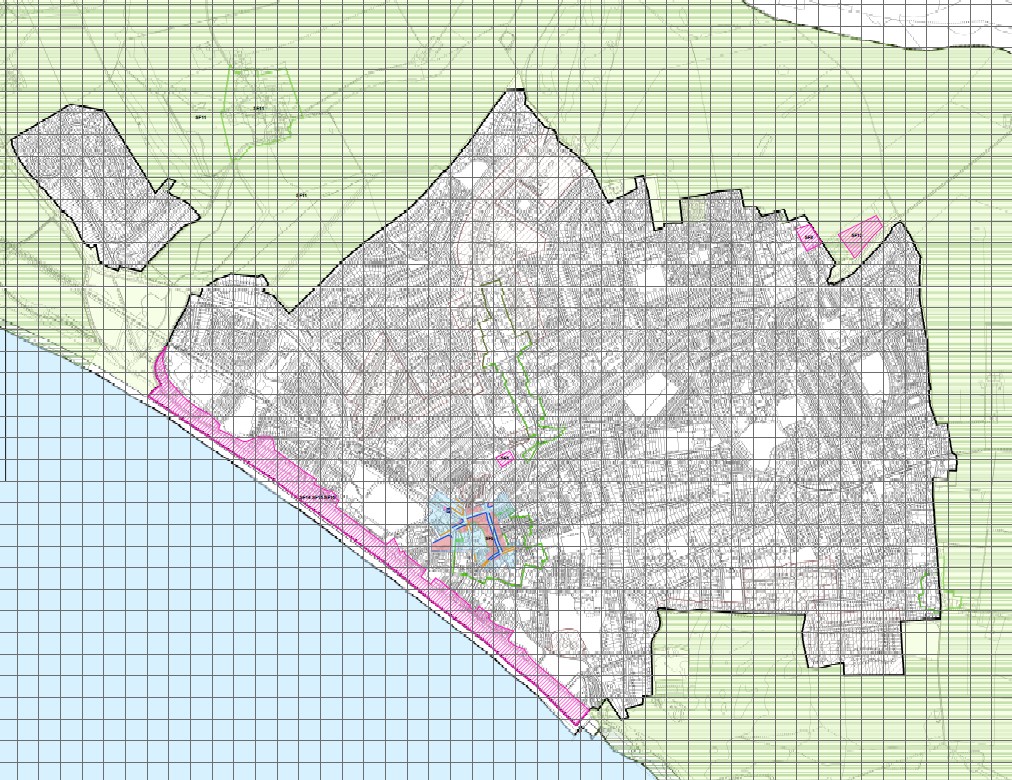 ANNEX B – Call for Sites –text of letter sent outSeaford Town Neighbourhood PlanCALL FOR DEVELOPMENT SITESSeaford Town Council is preparing a Neighbourhood Plan for the Seaford area under the provisions of the Localism Act 2011. The Steering Group aim to assess future housing and other development needs and is calling for Landowners agents/managers, developers, businesses and local interest groups within the Seaford area to submit expressions of interest for potential development sites to be considered for possible inclusion in the Neighbourhood Plan for future development. At this stage, the Steering Group is not committed to allocate a proposed site to the Neighbourhood Plan. This exercise will not in itself decide whether a site would be allocated for development by the neighbourhood plan nor will it commit the proposer(s) to applying for planning consent, but it will enable the steering group to better understand the needs and wishes of the electors within its Parish area. The site suggestions received by us will be used to guide and inform the preparation of the Allocations of Land and Site Development section of the Neighbourhood Plan. If you want a site/s to be considered for development by the Neighbourhood Plan, we should like to hear from you. The sites need not be in your ownership if you have a responsibility for managing them and they can be proposals for a wide range of development uses. Please supply the following information Location shown (supply map where possible showing site boundary) Current use of site Any known and anticipated constraints to developing site Proposed type and tenure of development (market, affordable, starter homes, downsizers, family homes, retail, office, etc.) The scale of proposed development (numbers) If you would like a site to be considered, please send all relevant information including your name and full contact details no later than 29th July 2016 to admin@seafordtowncouncil.gov.ukPlease head your submission “Seaford Neighbourhood Plan Call for Sites”Alternatively, you can submit by post to Seaford Town Council, Seaford, East Sussex. BN25 1HG Thank you The Call for Sites was then extended until 30th November 2016. ANNEX C – Land and Site Assessment Schedules and MapsSourced from:The Lewes District Strategic Housing and Economic Land Availability Assessment (SHELAA)Neighbourhood Plan Survey ResponseList of Seaford Town Council owned sites – for sale or being considered for saleList of other Seaford Town Council owned sitesList of Lewes District Council owned sitesList of East Sussex County Council owned surplus sitesCall for sitesBrownfield sitesLarger dwellings with the potential to be sub-divided into smaller units Local knowledgeSites put forward by owners for consideration by the Neighbourhood Plan following the Call for Sites – received by the Focus Group by 6pm, 29th November 2016.*According to Lewes District Council, Newlands cannot be counted towards Seaford’s allocation of 185 dwellingsThese sites are shown on the map below.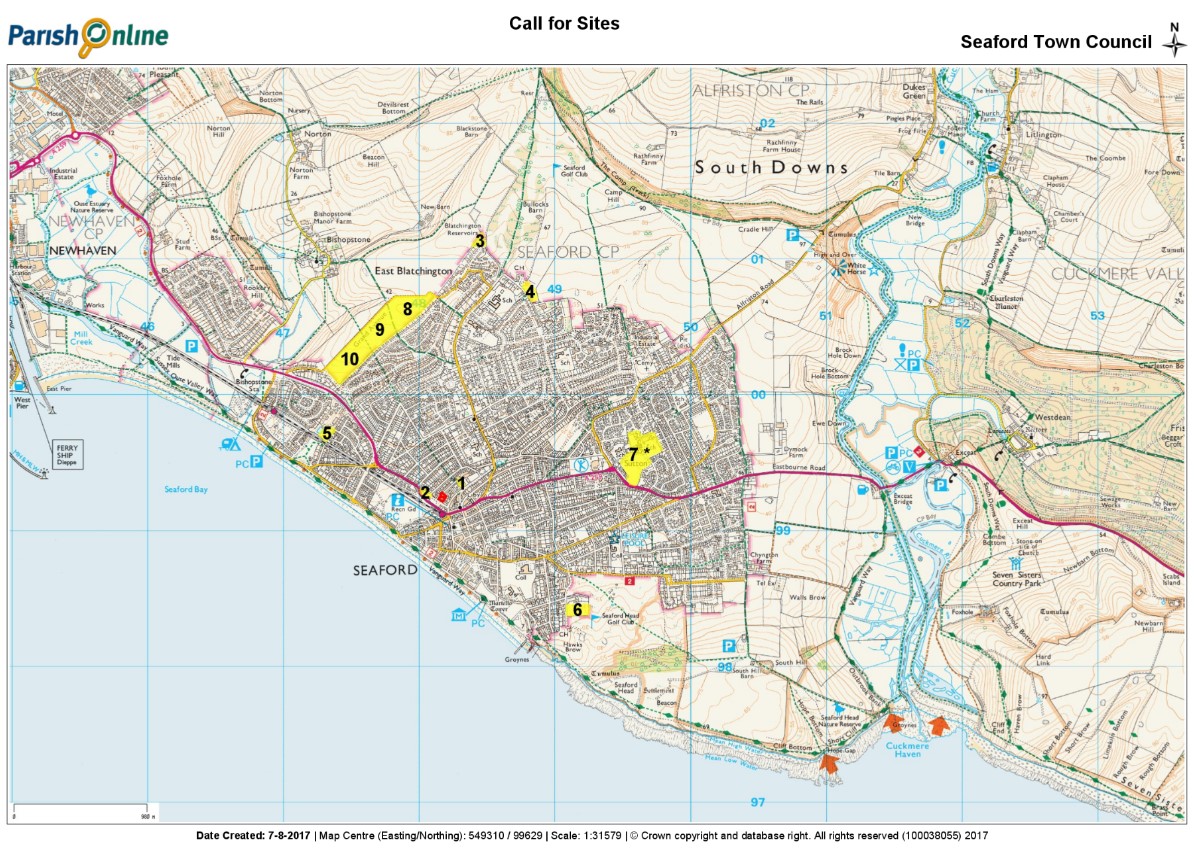 On 19th December 2016, Seaford Town Council submitted the following 25 sites:Parcel of land on Newhaven RoadThe SaltsSunken Gardens, SeafrontLand adjacent to sunken gardens on Green LaneMartello Fields (west)Martello Fields (middle)Martello Fields (east)The CrouchAllotment site, Sutton DroveCorner of Southdown Road and Chyngton RoadChyngton Way grassed road islandSeaford Head Golf CourseSixth hole, Seaford Head Golf CourseSeaford Head Nature Reserve and open site including South BarnPrincess Drive landPrincess Drive open space, one half thereofBlatchington PondAvondale War MemorialFirle Close grassed islandHigh & Over car park areaNormansal Field (excluding tree area)Normansal Field (half)Land at CoversLand at The BoundaryMap of sites put forward by Seaford Town Council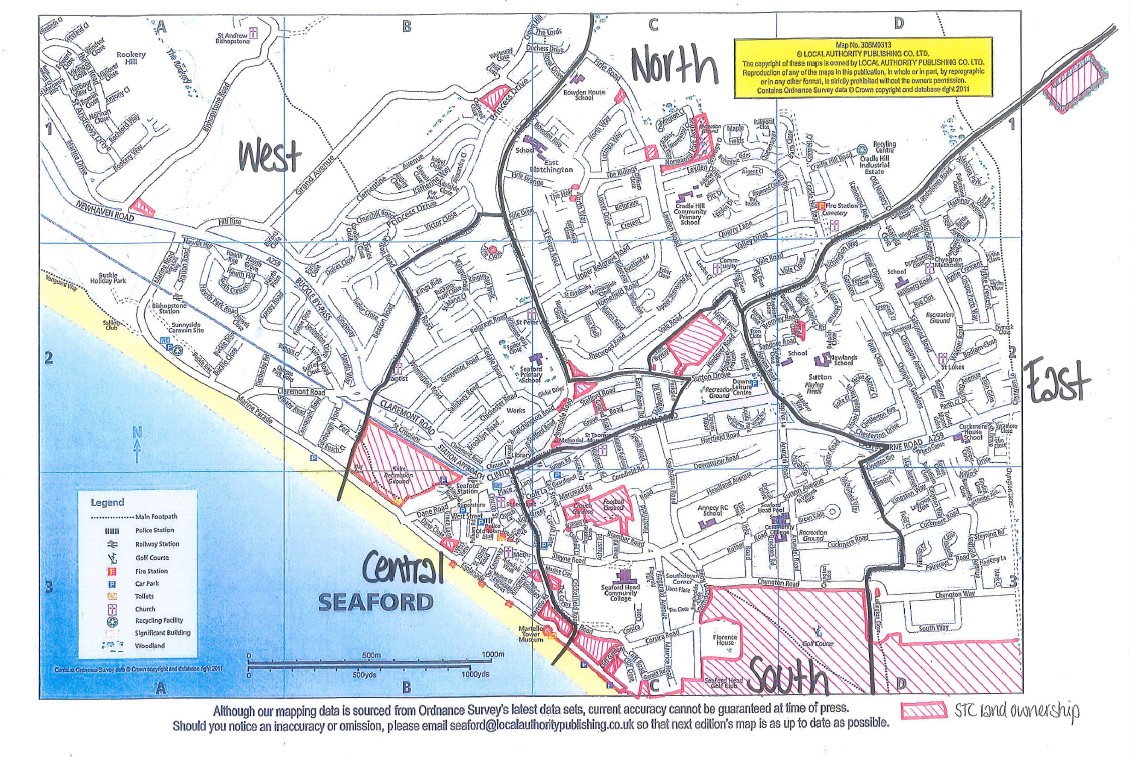 List of original 306 Sites showing those that may accommodate 6+ units, if recent planning permission has been obtained, availability and relevant planning policiesList of 59 short listed sitesMap of 59 short listed sites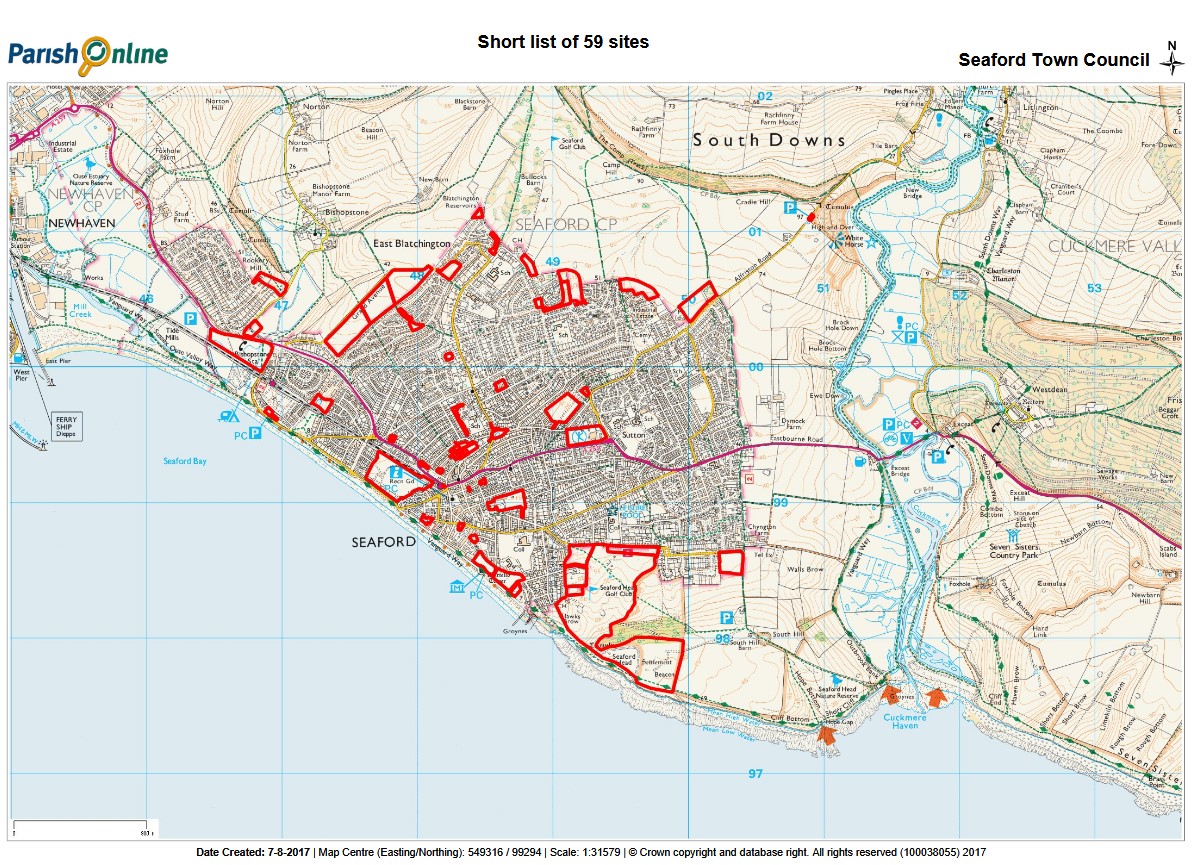 List of proposed development sitesThis table must be read in conjunction with Paras 2.5-2.13 of the main report. The above programme achieves the 185 target with a wide contingency margin of 44 homes. This margin more than makes up for the shortfall of 22 homes within the 153 ‘Commitments’ target referred to in para 2.8 above. Thus, including the significant contribution made by Seaford to the District-wide target for windfall, and the exceeding of the District-wide target for ‘unidentified’ sites, the Focus Group is confident that Seaford is making a significant contribution to the JCS targets for new housing completions 2010-2030.Map of proposed development sites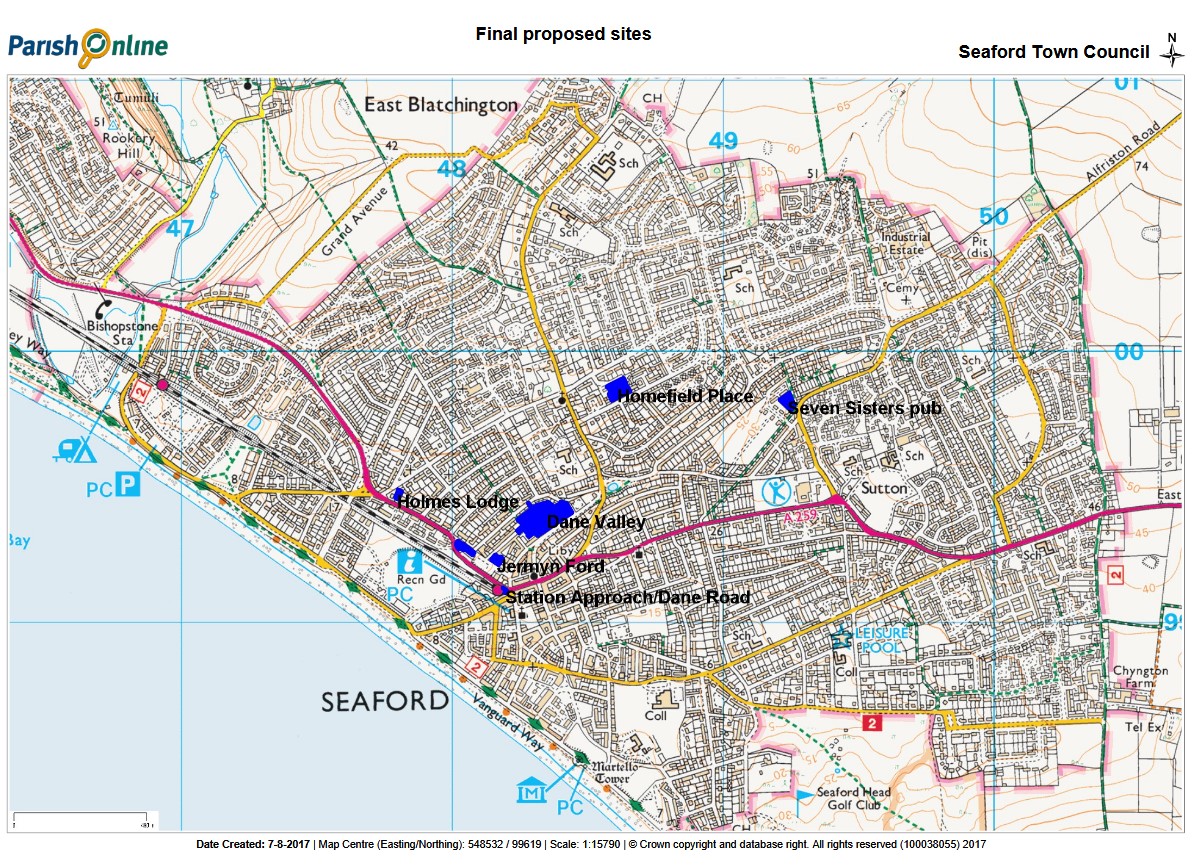 ANNEX D - Sources of EvidenceIn addition to guidance from Action in rural Sussex, input from the Neighbourhood Plan Steering Group and Focus Groups, workshops and meetings with stakeholders, evidence was obtained from the following sources:ANNEX E – Existing PolicyThe policies applicable to Housing & Development are:1. The National Planning Policy Framework2. Lewes District Local Plan Part 1 – Joint Core Strategy 2010 - 20303. Lewes District Council saved policies to retain:4. South Downs National Park Preferred Options – September 2015 Policies as amended:SD1 - Sustainable Development in the South Downs National Park SD2 - Ecosystems ServicesSD3: Major Development in the South Downs National Park SD4/ DS - The Dip SlopeSD5 - Landscape CharacterSD6 - DesignSD7 - Safeguarding ViewsSD8 - Relative TranquillitySD9 - Dark Night SkiesSD10 - The Open CoastSD11 - Historic EnvironmentSD12 - Biodiversity and GeodiversitySD14 - Green InfrastructureSD16 - Rivers and WatercoursesSD17 - Flood Risk ManagementSD18 - Transport and accessibilitySD19 - Walking, Cycling and Equestrian RoutesSD20 - Sustainable TourismSD21 -Development StrategySD22 -HousingSD23 - Affordable Housing ProvisionSD30: Climate Change and Sustainable Construction SD34: Provision and Protection of Open Space SD36: Trees, Woodland and Hedgerows SD38: Conservation AreasSD41: ArchaeologySD42: Sustainable DrainageSD43: Public Realm and Highway Design SD44: Car and Cycle Parking Provision SD53: New and Existing Community Infrastructure SD54: Supporting Infrastructure for New Development SD56: Renewable EnergyANNEX F – Site Assessment Criteria A thorough and fair assessment of all sites was undertaken to ensure the most sustainable options were identified.  The sites were assessed initially against the Sustainability Objectives set out in the Scoping Report.The site assessments focused on the four elements below:Suitability - an objective assessment against clearly identified criteria (see Suitability Assessment below and Annex H)Achievability - an assessment of the viability of development Availability – confirmation of the availability of the site for developmentAcceptability - a more subjective element factoring in community feedbackWe followed the Site Assessment Template in Annex G.Suitability AssessmentClearly Identified CriteriaAn assessment of the suitability of individual sites was undertaken. The National Planning Practice Guidance states that this assessment should be done against clearly identified criteria. An example of these criteria is set out in Annex H.WeightingIn some instances, it may be appropriate for certain criteria to be weighted such as Acceptability criteria based on community feedback. ConsultationConsultation with the community and key statutory consultees has been carried out on individual sites prior to the final selection being decided. This evidence has been fed into the site assessments.  ANNEX G – Site Assessment TemplateANNEX H – Suitability Assessment TableANNEX I – Strategic Environmental Assessment (SEA) CriteriaIn line with recent planning guidance, Lewes District Council now require a Strategic Environmental Assessment to be prepared for all neighbourhood plans allocating development sites.A SEA ensures that a neighbourhood plan identifies likely environmental implications of options considered for the plan, as well as the plan itself.  In turn it will help to identify potential mitigation measures if any negative environment impacts are identified. It will assess the various options (for policies and development sites) against a set of environmental objectives to ensure that there are no consequential significant environmental effects. The outcomes of the appraisals will feed into the neighbourhood plan. There are a number of stages to the SEA process – see diagram below.The SEA Regulations require plan-makers to assess ‘reasonable alternatives’. Therefore, various options for development in the neighbourhood plan (including sites considered for housing allocations) will be appraised through the SEA. The findings of these appraisals will help to inform the sites allocated. Sustainability AppraisalA Sustainability Appraisal is wider in scope and includes an assessment of social and economic objectives in addition to environmental. Although not a legal requirement for a neighbourhood plan, it is a useful way to demonstrate to an examiner that the plan “contributes to the achievement of sustainable development”. SEA Process Diagram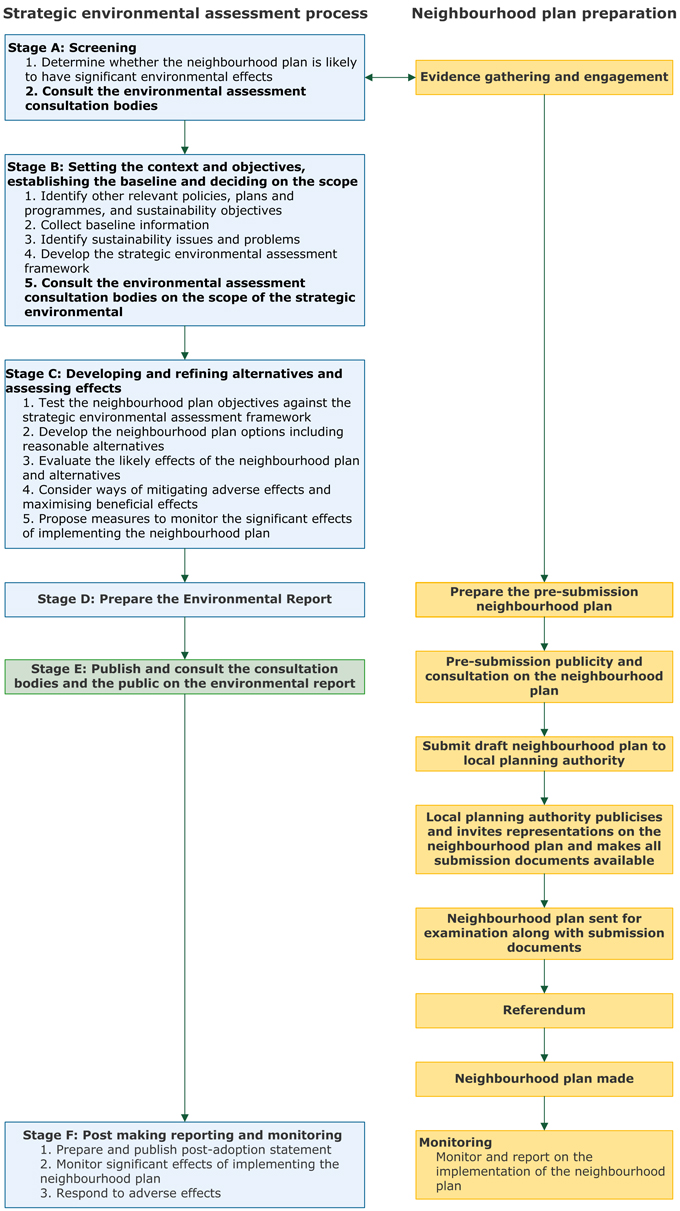 ANNEX J - ConsulteesANNEX K - Young People’s Survey for people age 16 -35Do you want to continue living in Seaford when you leave school / leave home OR if you have left Seaford, do you want to move back?No – please explain why. Then continue to question 5.Yes – please explain why. Then continue to question 2.What type of accommodation/property would you be looking for?
Which ownership would you prefer and expect to achieve (if different)?When do you think you would need to move to this accommodation?What is your age range?Neighbourhood Plan Housing Survey for Heads of HouseholdThis questionnaire is being distributed through your child’s school. If you receive more than 1 copy because you have more than one child at school, please indicate in the ‘additional comments’ box the number of copies received, but only return one completed form.Do you want to continue living in Seaford for the foreseeable future OR if you have left Seaford, do you want to move back?If No – please explain why in comment box below, leave questions 2, 3 & 4 blank and go to 5. If Yes – please explain why in comment box below, and then complete the questionnaire. CommentsWhat type of accommodation/property would you be looking for?
Which ownership would you prefer and expect to achieve (if different)?When do you think you would need to move to this accommodation?What is your age range?Please make any further comments below and return the completed form to your child’s teacher. Additional CommentsThe planned growth in the Core Strategy (2016)Seaford allocations: 553 (min.)Completions April 2010 – April 2015216Commitments as at April 2015153Total remaining 184 (rounded to 185)Site addressApp. No.LDC assessment of reason for inclusionTotal*Indicates implementedTudor ManorLW/07/1584Planning Permission6(8) *34-40 High StreetLW/12/0020Planning Permission8Former Gasworks siteAllocated in 2003 Local Plan301-10 cons Talland ParadeLW/11/1321Planning Permission10 *BeachcomberLW/10/1048Planning permission (net additional housing gain figure-37 completed)5 *Mardon, Claremont RoadLW/10/0359Planning Permission18Former Central GarageLW/11/0923Planning Permission27(38) *6 Steyne RoadLW/12/0693Planning Permission6Sutton GaragesLW/12/0851Planning Permission 9*Small sites34Total153Site addressApp. No.TotalLossNet supply*Indicates implemented22-24 Sutton Park RoadLW/11/1202404*Land NE end, Antony Close, B’stoneLW/12/0123101*Annecy Convent, 10 Sutton AvenueLW/12/0319505Land adj. 12 Pitt DriveLW/12/05851011 Vale Close (resubmit of LW/05/1571)LW/12/0644101The Cottage, Cliff RoadLW/13/0254101Land R/O 1 Chyngton GardensLW/13/039810111, Blatchington RoadLW/13/0306303*26, Broad StreetLW/13/0517202*V Bar, Pelham YardLW/13/0444303*Land R/O 29, Chyngton RoadLW/14/0073101*2 Salisbury RoadLW/14/0111312*Paignton House, Warwick RoadLW/14/0237101*Land R/O 53 Vale RoadLW/14/0130202*Malbro, Wilmington RoadLW/14/0298211*8, Clinton PlaceLW/14/0554404*2, Claremont RoadLW/14/0486101*16, Bowden RiseLW/14/04892111, Belgrave RoadLW/14/0234312*Gable End Cottage, Arundel RoadLW/14/0351202*New Barn, Silver Lane, BishopstoneSDNP/13/05879/FUL101Sutton Corner Garage, Sheep Pen La.LW/14/0640303Flat 1, 47, High StreetLW/14/0748211*Sutton Parade, Alfriston RoadLW/14/0795101Total 4525% discount applied34SiteLDC assessmentNo. of homesSHELAA referenceLand S of Chyngton WayDeliverable4001SFEast Street Car ParkDevelopable1005SFOld House Depository, Claremont RdDeliverable35*Buckle Car ParkDevelopable1015SFChalvington Field, Normansal Pk. Ave (NP)Deliverable20Land at Florence House, Southdown RdDeliverable1022SFLand at Crown HillDevelopable708SFHolmes Lodge, Claremont RoadDevelopable1220SF51-53 Blatchington RoadDevelopable921SFEx. Wynne’s Nursery, 53, Sutton DroveDevelopable7 (4*)Station approach, Dane RoadDevelopable1024SFElmcourt, Blatchington RoadDevelopable8Land at East Albany Rd/Sutton DroveDevelopable6 (3*)Denotes achieved184Strengths:Active housing marketSmall amount of derelictionHigh proportion of existing housing is accessible to public transportNational Park provides some protection of green field sites given the South Downs National Park Authority's objectives are set out in Parliamentary legislationAttractive for commuters to Brighton, Eastbourne, LewesHouse prices lower than county and regional averageWeaknesses:Inadequate number of 1 & 2 bedroom dwellings and bungalowsNeed for more affordable open market and rented accommodationAdequacy of current housing stock (some too large)Lack of Infrastructure (e.g. doctors and schools), particularly local amenity in the South-East corner of the parish and uncertainty over future train services.Geographic constraints mean limited space available for buildingOpportunities:To maximise opportunities for identifying potential brownfield sites for redevelopment over the next 14 yearsThe opportunity to maximise residential accommodation in the town centre by re-using or converting vacant upper floors above shops and officesTo ensure opportunities to sub-divide larger dwellings into smaller units are identifiedThe opportunity to create design specifications that complement and enhance the town’s built and natural environmentThreats:Decreasing amount of amenity open space, which any further development may impactDemand from pensioners who retire to Seaford from outside the areaAgeing population structureLoss of young people who cannot afford to stay in the townRisk of flooding, both from sea and surface waterSome archaeologically sensitive areasPotential impact of any development on the South Downs National Park Authority’s statutory objectives 20112015Seaford Total Population23,57124,338Seaford population 65 and over7,1548,086% aged 65 and over - Seaford30.4%33.2%% aged 65 and over - Lewes District22.7%24.8%Comparators% aged 65 and over - East Sussex 22.7%24.9%% aged 65 and over - South East17.2%18.8%% aged 65 and over - England16.4%17.7%The market rent per calendar monthLocal Housing Allowance (i.e. benefit max)LDC social rentsOther social rents (registered)Household income required to pay local market rents1 bed£615£500£264.35£284.79£21,420 pa£1,785 gross pm2 bed£773£650 £383.72 £369.42 £27,000 £2,250 gross pm1 bed2 bed3 bed4 bed5+ bedTotal31.3.201696554011320531.3.201514170431722731 bed2 bed3 bed4+ bedTotalHousing Stock2871511239570Ratio of need to stock0.490.460.352.110.4897 Respondents (86 live in Seaford)Bedroom preferenceNumbertotalPercentage of respondees1 bed11%1-2 bed11%2 bed1319%2-3 bed11%3 bed2943%3-4 bed913%4 bed1116%4-5 bed11%5 bed11%total67Age RangeNumbertotalPercentage of respondees16-2122%22-354751%>354347%total92ownership preferenceNumbertotalPercentage of respondeesOpen market3866%Renting LA/HA or Shared ownership1221%Shared ownership/Buy on open market59%Renting from PRS / Buy on open market35%total58ownership expectationNumbertotalPercentage of respondeesOpen market2855%Renting LA/HA or Shared ownership36%Shared ownership /Buy on open market816%Renting from PRS / Buy on open market1224%totaltotal51Mobility aspirationsNumbertotalPercentage of respondees<2 years3146%2-5 years2334%>5 years1319%total67Bungalows2371-2 bedrooms208Detached166Retirement housing units156Flats150Semi-detached1363-4 bedrooms120Terraced995+ bedrooms19NoSiteSize - Hectares1Old Dairy site, 51-53 Blatchington Road, Seaford0.11 2Brooklyn Hyundai, Claremont Road, Seaford0.14 3Land at the top of Crown Hill, Seaford0.3 4Land to the north east of Firle Road, Seaford (between the club house and Abundant Grace)0.6 5Land north of the railway track at Surrey Road, Seaford1.2 6Land at Florence House, Southdown Road, Seaford2.4 7Newlands School, Eastbourne Road, Seaford*6.35 8, 9 & 103 parcels of land off Grand Avenue, SeafordParcel 1 – 5.04Parcel 2 – 4.21 Parcel 3 – 5.25 NoSite name/addressPlanning alreadySizeAvailablePlanningReceived6+Policy1Alfriston Road – Malvern House B&BNYNCP52Alfriston Road – Seaford cemetery and chapel NYNCP7, CP83Alfriston Road – The Seven Sisters public houseNYYCP4, CP74Alfriston Road north sideNYNSF125Alfriston Road south side – verge bordering Landsdown RoadNYNCP86Alfriston Road -woods to west adjoining Nursery CloseNYNCP8, CP107Alfriston Road, Seven Sisters pubduplicated8Annecy School and playing fieldsNYNCP8, RE19Aquila ParkNNNCP8, RE110Avondale Road – The Avondale HotelLW/17/0544 awaiting decisionYYCP511Avondale Road – War memorialNNY12Badgers Copse – woodlandNYNCP813Barn Rise estate green spaceNNNCP814Barn Close – land to eastNYYSDNP15Beacon Road – Threeways Nursing HomeNYNCP4, CP7, H1216Belgrave Road – Malton House care homeNYNCP4, CP717Belgrave Road – Nova House Residential Care HomeNYNCP4, CP7, H1218Belgrave Road – Seaford Baptist churchNYNCP719Belgrave Road – St Peters Church and church hallNYNCP7, H2, H4, H520Belgrave Road – Seaford tennis clubNYNCP8, RE121Bishopstone DownsNYNSDNP, SF1122Bishopstone Manor FarmNYNSDNP, SF1123Bishopstone Road – Rookery Shawduplicated24Bishopstone Road/A259 – land to north and eastNYYSDNP, SF1125Bishopstone StationNYNCP7, CP1326Blatchington Hill / Sutton Drove trees opposite pondNNYCP8, H4, H527Blatchington Pond, Sutton DroveNNYCP8, RE1, H4, H528Blatchington ReservoirsNYNSDNP, SF1129Blatchington Road – Bowling ClubNYNCP8, RE130Blatchington Road – Elm Court siteLW/15/0946 YN-31Blatchington Road – Industrial units 1-7 including Mend All AutosNYPCP432Blatchington Road – 51-53 Old Dairy site/Brooklyn MotorsNYYCP4, H1233Blatchington Road - Old GasworksNYYCP4, SF534Blatchington Road – St James’ TrustLW/17/0501YNCP7, H1235Blatchington Road - The ArchwayNNNCP7, H1236Blatchington Road – Trek clubLW/17/0369 awaiting decisionYYCP437Bodiam Close – green spaceNNNCP838Bowden House School playing fieldsNYNCP8, RE139Bowden Rise green spaceNYNCP840Bramber Lane – Martello CottageNYNH441Bramber Lane – open space behind 16 – 18 (Bramber Court)NNNH4, CP842Broad Street – No 10, Hurdis HouseNNNCP6, H543Broad Street – land at rear of No 29 (Boots chemists)NNNH4, H5, SF944Broad Street/High Street – land behind Grumpy Chef/Lucky HouseNNNCP6, H4, H545Brooklyn Road – Clanlu Site, Carrera CoachworksNNPCP446Brooklyn Road – Clanlu Site, Fixall unit 3NN PCP447Brooklyn Road – Clanlu Site, Greve & SonNN PCP448Brooklyn Road – Claremont WI hall and car parkNYNCP749Brooklyn Road – 48, H Wilson Ltd & SwindellsNNPCP450Brooklyn Road – Inklusion print worksNNNCP451Brooklyn Road – 48A, B, C, Johnson’s GlassNYPCP452Brooklyn Road – Pet Doctors vetsNYNCP4, CP753Brooklyn Road – 46, S J Hampton removals and storageNNNCP454Brooklyn Road – Able AutosNNNCP455Brooklyn Road – Saxby MotorsNNNCP456Brooklyn Road – Southern Water pumping stationNNNCP757Buckle car park NYNCP7, SF14 - SF1658Buckle lorry parkNYNCP7, SF14 - SF1659Buckle Rise - Sunnyside Caravan ParkNYNCP560Bullocks BarnNNNSDNP, SF1161Chalvington Close vergeNNNCP862Chalvington Fields, Sovereign Close / Normansal Park AvenueNYNSDNP63Chichester Road - Lock-up garagesNNY64Chichester Road – land and Scout hutNYNCP7, CP865Chichester Road – yard between 64 & 66NYY66Church Lane – St Leonards church hallNYNCP6, CP7, H4, H567Church Street - Crypt GalleryNNNCP6, CP7, H4, H568Church Street – No 37 Police Station / Town HallNYNCP6, CP7, H4, H569Church Street – Old School surgery and Hopscotch nurseryNYNCP4, CP6, CP7, H4, H570Church Street – Post OfficeNYNCP4, CP6, CP7, H4, H571Church Street – St Leonard’s cemetery & churchNYNCP6, CP7, H2, H4, H572Church Street – The Crown Sports PubNNNCP4, CP6, CP7, H4, H573Church Street – The Old Plough public houseNYNCP4, CP6, CP7, H4, H574Chyngton FarmNYNSDNP75Chyngton Lane – Chyngton House South (former B&B)duplicated76Chyngton Lane, Cuckmere CottageNYNCP1077Chyngton Lane, GreenholmNYN78Chyngton Lane, Little ChyngtonNYN79Chyngton Road – 6th holeNYYSDNP80Chyngton Road – Brecon Guest HouseNNNCP5, H1281Chyngton Road – Polruan B&BNNNCP5, H1282Chyngton Road No 15NNNH1283Chyngton Road No 34NNNH1284Chyngton Road No 37NNNH1285Chyngton Road/Southdown Road (corner of)NYYSDNP86Chyngton School playing fieldsNYNCP8, RE187Chyngton Way – field to south of roadNYYCT1, CP8, CP10, H588Chyngton Way roundaboutNNYCP7, CP8, H1289Cinque Ports Way - lock-up garagesNYN90Claremont Road - Brooklyn Hyundai showroom and workshopNYYCP491Claremont Road – Claremont House Rest HomeNYNCP4, CP792Claremont Road – Clifden House Dementia Care CentreNYNCP4, CP793Claremont Road – Holmes Lodge Guest HouseNYYCP594Claremont Road - Jermyn & Sons Ford dealershipNYYCP495Claremont Road - Lambs Bridge car park and recycling centreNNNCP796Claremont Road – MardonNYNSF14 - SF1697Claremont Road – Parade of small shop unitsNYNCP4, CP798Claremont Road – Royal British LegionNYNCP799Claremont Road – St Crispian’s estateNNNCP8100Claremont Road – The White Lion public houseNYNCP4, CP7101Cliff Road – The Gallery B&BNNNCP5102Clinton Lane – South Coast Physiotherapy and Clinton GarageNYNCP4, CP7103Clinton Place – The Clinton CentreNYNCP7104College Road – Hillersdon Court Residential Care HomeNYNCP4, CP7105College Road / The Covers open spaceNYYCP8, CP12106College Road / Ringmer Road / The Boundary – open spaceNYYCP8, CP12107Connaught Road – By The Sea B&BNNNCP5108Cornfield Road – Cornfield House Residential CareNYNCP4, CP7109Corsica Close/Cliff Road, The CottageNNY110Corsica Hall and landNYNH12111Corsica Road – Seaside B&BNNNCP5112Corsica Road – Westerleigh Nursing HomeNYNCP4, CP7113Coxwell CloseNYNCP8114Cradle Hill industrial area– wooded area to s of Civic Amenity siteNYNCP8115Cradle Hill Road – Civic amenity siteNYNCP4, CP7, SF8116Cradle Hill Road - Fire stationNYNCP4, CP7117Cradle Hill Road – industrial unitsNYNCP4, SF8118Cradle Hill Road – Wynne’s Garden CentreNYNCP4, SF8119Cradle Hill School and playing fieldsNYNCP8, RE1120Cradle ValleyNYNSDNP121Cricketfield Road – Beachside Residential Care HomeLW/17/0323YYCP4, CP7122Cricketfield Road – Flint Beach House holiday rentalNNNCP5123Crouch Gardens and football groundNYYCP8, RE1124Crouch Lane - Seaford & District Constitutional ClubLW/16/0124YYCP7, H5125Crouch Lane – The Old Forge/garageNNNCP4, CP6, H4, H5126Crown Hill – land behind No 10NYYCP8127Cuckmere Estuary – south of A259 and west of river to coastNYNSDNP128Cuckmere House School and playing fieldsNYNCP8, RE1129Cuckmere Road, DolphinsNNNH12130Cuckmere Valley north of A259 and west of river to The Comp trackNYNSDNP131Dane Close – The Lighthouse holiday rentalNNNCP5132Dane Road – Danemere care homeNYNCP4, CP7133Dane Road – Freshford Cottage Nursing HomeNYNCP4, CP7134Dane Road – Health Centre/Community Health ServicesNYNCP4, CP7135Dane Road – Morrison’s supermarket and roof spaceNYNCP4, CP7, H5136Dane Road – The Shore public houseNYNCP4, CP7, H4, H5137Downs Road – Tower HouseNNN138Dymock FarmNYNSDNP139East Dean Rise/West Dean RiseNNNCP8140East Street - Telephone exchangeNYNCP4, H5141Eastbourne Road – Hill House B&BNYNCP5142Eastbourne Road – Texaco garageNYNCP4143Esplanade – sunken gardens to west of Hardwicke HouseNNYCP8144Esplanade – land adjacent to sunken gardensNYYCP8145Esplanade - Martello TowerNYNH2146Etherton Way islandNNNCP8147Firle Close open spaceNNNCP8148Firle Close, Robin DownNNNH12149Firle Road – Abundant Grace Nursing HomeNYNCP4, CP7150Firle Road – Blatchington House retirement homeLW/15/0427YNCP4, CP7, H4, H5151Firle Road No 1NNNH4, H5152Firle Road, Beacon LodgeNNNH12153Firle Road, Crest CottageNNNH12154Firle Road, High WoodNNNH12155Firle Road – land behind Keeper’s CottageNYYH12, CP8, CP10, CT1156Firle Road, Robins PostNNNH12157Firle Road, RosecroftNNNH12158Firle Road, Turnstile CottageNNNH12159Firle Road – Wynford House care homeNNNCP4, CP7160Fitzgerald Avenue - Roman Sands B&BNNNCP5161Fitzgerald Avenue – open spaceNYNCP8162Fitzgerald Park – open spaceNNNCP8163Foster Close – open spaceNNNCP8164Gildredge Road - vergeNNNCP8165Gleneagles Close - vergeNNNCP8166Grand Avenue – land to eastduplicated167Grand Avenue Parcel 1NYYSDNP, SF11168Grand Avenue Parcel 2NYYSDNP, SF11169Grand Avenue Parcel 3NYYSDNP, SF11170Green Lane/Steyne Road – open space behind sunken gardenduplicated171Green Walk – roundaboutNNNCP8172Grosvenor Road No 3a – care homeNYNCP4, CP7173Hamsey Lane – Chyngton House B&B (closed)NYNH4, H5174Headland Avenue – Applewood Residential HomeNYNCP4, CP7175High and Over car parkNYYSDNP176High Street - Golden Dragon buildingNNNCP6, H4, H5177High Street – land behind Lucky House / Grumpy Chefduplicated178High Street – Talland Parade and land behindLW/11/1321YNCP4, CP6, H4, H5179High Street – The Cinque Ports public houseNNNCP4, CP6, CP7, H4, H5180High Street – The Old Boot public houseNYNCP4, CP6, CP7, H4, H5181Hillside Avenue – Chyngton Methodist ChurchNNNCP7182Homefield Place No 10 (closed)NYYCP7183Hurdis Road – open spaceNNNCP8184Hythe Crescent – garagesLW/15/0426NN185Katherine Way / Clementine Avenue open spaceNYNCP8186Katherine Way / Princess Drive open spaceNYNCP8, RE1187Lexden Road – garagesNNN188Lexden Road – parade of shopsNYNCP4189Marine Drive/Rookery Way – roundabout NNNCP8190Marine Parade – Beachlands Residential Care HomeNYNCP4, CP7, SF14 - SF16191Marine Parade – Buckle car park and recycling centreduplicated192Marine Parade – By Buckle Court Nursing HomeNYNCP4, CP7, SF14 - SF16193Marine Parade – Environment Agency depotNYNCP7, SF14 - SF16194Marine Parade – Newhaven and Seaford Sailing ClubNYNCP5195Marine Parade – Old BrickfieldsNYNCP8, CP10196Marine Parade - Windy GapNYNSF14 - SF16197Martello Fields eastNYYCP8198Martello Fields middleNYYCP8199Martello Fields westNYYCP8200Mercread Road – youth centreNNNCP7201Micklefield Way – southern end open spaceNYNCP8202Millfield Close / Sandore Road – open spaceNNNCP8203New BarnNYNSDNP, SF11204Newhaven Road, Newlands, BishopstoneNYYCP8, CP12205Newhaven Road, corner of Bishopstone Roadduplicated206Newlands School and playing fieldsLW/16/0800 awaiting decisionYYCP8, RE1207Normansal Park Avenue – open spaceNYYCP8208North Way / Firle Road landNNYCP8209Northcliffe Close – roundaboutNNNCP8210Pelham Road – The Bay Tree InnNNNCP4, CP6, CP7, H4, H5211Pelham Yard – Antique shop and V BarLW/13/0444NN-212Pelham Yard – Indigo Therapies buildingNNNCP6, H4, H5213Place Lane – St John Ambulance HQLW/17/0240NNCP6, CP7, H4, H5214Princess Drive/Grand Avenue open spaceNYYCP8215Railway embankmentsNNNCP8216Richmond Road – unmade car park next to railwayduplicated217Richmond Road car park and recycling centreNYNCP7218Rookery HillNYNSDNP21976 Rookery Way landNYYSF11220Rosemount Close – open spaceNNNCP8221Salts – land either side of Rugby ClubhouseNYYCP8222Salts recreation groundNYYCP8, RE1223Saltwood Road – lock-up garagesNNN224Sandore Road - northeast corner open spaceduplicated225Saxon Lane – Barn TheatreNYNCP7, H4, H5226Saxon Lane – behind Talland Paradeduplicated227Saxon Lane – behind Toy TownNYNCP6, H4, H5228Saxon Lane – The Office Bar & ClubNYNCP4, CP6, CP7, H4, H5229Saxon Lane car park between Saxon Lane and Crouch LaneNYNCP6, CP7, H4, H5230Seafield Close – open spaceNNNCP8231Seaford County Primary School and playing fieldsNYNCP7, CP8, RE1232Seaford Golf Course – land NE of Firle RoadNYYSDNP233Seaford Golf Course and club houseNYNSDNP234Seaford Head 6th Form AnnexeNYNCP7235Seaford Head Community College and playing fieldsNYNCP4, CP7, CP8, RE1236Seaford Head Community College tennis courts and playing fieldNYNCP7, CP8, RE1237Seaford Head Golf Course and club houseNYYSDNP238Seaford Head Golf Course – 6th holeNYYSDNP239Seaford Head Lower School and playing fieldsNYNCP4, CP7, CP8, RE1240Seaford Head Nature ReserveNYYSDNP241Seaford Railway Station and car parkNYNCP6, CP7, CP13242Sheep Pen Lane – Brian Huntley BuildersNNNCP4243Sheep Pen Lane – Ridley’s Sutton Corner GarageLW/14/0640NNCP4244Sherwood Road No 22NNN245South Hill BarnNYYSDNP246South Hill car parkNYYSDNP247South Street - Old Town Hall & ToiletsNNNCP6, CP7, H4, H5248South Street / Steyne Road – triangular land at the junctionduplicated249South Way, Chyngton Rise– large corner plot SWNNNH12250South Way No 36 – large corner plot SENNNH12251Southdown Road – Burdyke Lodge Residential Care HomeNYNCP4, CP7252Southdown Road – Florence HouseNYYCT1, CP10253Southdown Road – land adjacent to Florence HouseNYYSDNP254Southdown Road – Southdown H a Nursing HomeNYNCP4, CP7255St Andrews Drive – open space NNNCP8256St Crispian’s / A259 green spaceNNNCP8257St John’s School and playing fieldsNYNCP8, RE1258St Peter’s Road – Barclay House care homeNYNCP4, CP7259St Peter’s Road – Blatchington Court Retirement HomeNYNCP4, CP7260Station Approach – Flowers FurnitureNYNCP4, CP6, H5261Station Approach - Morrison’s petrol stationNYNCP4262Station Approach – space above Rowland Gorringe estate agentsNYPCP4, CP6, H5263Station Road, Bishopstone – Ab Fab Rooms B&BNNNCP5264Steyne Road – Cross Way churchNYNH4, H5265Steyne Road – triangular greenNNNCP8, H4, H5266Steyne Road - Kemps GarageNYNCP4, H5267Steyne Road - Mardon MotorsNNNCP4268Steyne Road – Seaford Head Retirement HomeNYNCP4, CP7269Steyne Road – Seaford Little TheatreNYNCP7, H5270Steyne Road – The Wellington Hotel public houseNYNCP7, H4, H5271Steyne Road - Timber RequirementsNNNCP4272Steyne Road/West View – former Kennard’s siteLW/12/0693YNH5273Sunnyside Caravan ParkNYNCP5274Surrey Road – land by 4 blocks of flatsNYNCP8275Surrey Road / Railway line – woodland to north of railwayNYYCP8, CP10276Sussex Ouse Valley WayNYNSDNP277Sutton Avenue – Sussex Housing & Care Nursing HomeNYNCP4, CP7278Sutton Croft Lane car parkNYNCP6, CP7, H4, H5279Sutton Drove - AllotmentsNYYCP8280Sutton Drove/East Albany RoadLW/15/0859NN281Sutton Road car park, junction with East StreetNYNCP6, CP7, H5282Sutton Park Road – lock-up garagesNNN283Sutton Park Road – The Silverdale Hotel (closed)NYNH5284Sutton Road - Downs Leisure Centre and playing fieldsNYNCP4, CP8, RE1285Sutton Road – Horder Healthcare CentreNYNCP4, CP7286Sutton Road – St Thomas More church and church hallNYNCP7287Sutton Road/East Street – block single-storey shop unitsNNNCP4, CP6, H5288The Byeways (former Wynnes garden centre) off Sutton DroveLW/15/0128NN289The CompNYNSDNP290The Holt No 1– large garden on corner siteduplicated291The Holt/North Way – 2 plotsLW/17/0064NN292The Peverells/Raymond Close Play AreaNYNCP8, RE1293The Ridings/Lexden Road green spaceNNYCP8, RE1294Tide MillsNYNSDNP295Troon Close – vergeNNNCP8296Vale Close open spaceNNNCP8297Vale Road - Lexden CourtNNNCP8298Walmer Road – open space/playing fieldsNYNCP8, RE1299Walmer Road – St Luke’s church & groundsNYNCP7300Warwick Road – 3 x lock-up garagesNNN301Warwick Road – Cranleigh House B&BNNNCP5302Warwick Road – Seaford SpiritNNN H5303West Street – Car ParkNYNCP6, CP7, H4, H5304West Street – Jehovah’s WitnessesNNNCP6, CP7, H4, H5305Westdown Road No 27LW/17/0190NNH12306Windsor Close - vergeNNNCP810 Homefield Place, Seaford BN25 3DG46 Brooklyn RoadNorth of Rookery Hill48 Brooklyn RoadOld Dairy, Blatchington Road48A-C Brooklyn RoadPrincess Drive land6th Hole Seaford Head Golf CourseRoyal British Legion, 70 Claremont Road76 Rookery WaySeaford Head Golf CourseAlfriston Road landSeven Sisters pub, Alfriston RoadAllotment site, Sutton DroveStation Approach/Dane RoadBlatchington pondSurrey Road landBlatchington Road industrial unitsSutton Road car park (Sutton Croft Lane)Brooklyn Hyundai, Claremont RoadThe CrouchBuckle car parkThe Ridings, North WayBuckle lorry parkThe SaltsChalvington FieldThe Trek, Blatchington RoadClementine Ave, Katherine Way/Princess Dr AOSCorner of Southdown Road/Chyngton RoadDowns Leisure CentreEast Street car parkFirle Close grassed islandFlorence House, Southdown RoadFoster Close AOSGasworks, Blatchington RoadGrand Avenue field #4825Grand Avenue field #7148Grand Avenue field #9264High & Over car parkHolmes Lodge, 72 Claremont RoadIndustrial site at 50 Brooklyn RoadJermyn FordKemps Garage, Steyne RoadLand adj. 35 Brooklyn Road (part)Land adj. to Florence House, Southdown Rd.Land adjacent to sunken gardensLand at the Boundary/College RoadLand East of Barn CloseLand north east of Firle RoadLand north of Crown HillLand north of South Hill Barn (Chyngton Field)Land off Firle RoadLand rear of 64/66 Chichester RoadMartello Fields eastMartello Fields middleMartello Fields westNewhaven RoadNewlands, BishopstoneNormansal Park Avenue landNP Site NoSite nameHousing Yield per AiRSTotalOf which, affordableSHELAA referenceSites identified by LDC in JCSAlready AchievedOld House Depository, Claremont Rd3535Sub-total3535To be achievedSC851-53 Blatchington Road10021SFSC16Holmes Lodge, Claremont Road12420SFSC21Station Approach, Dane Road12024SFElmcourt, Blatchington Road9025SFSub-total4347839New sites identified by NPDane Valley Project sitesSC148 Brooklyn Road20SC248A-C Brooklyn Road145SC3Industrial site at 50 Brooklyn Road135SC4Blatchington Road industrial units145SC6Land adj. 35 Brooklyn Road30SC7Land rear of 64/66 Chichester Rd301229SFSC9The Trek, Blatchington Road125SC1246 Brooklyn Road20Sub-total9032Potential large sitesSC13Brooklyn Hyundai, Claremont Rd135SN510 Homefield Place, Seaford198SS13Seven Sisters pub, Alfriston Road90SS26Jermyn Ford, 10, Claremont Rd208Sub-total6121Grand Total22912712011 Census2http://www.altitude.nu/3www.ancientmonuments.info/monuments/seaford-east-sussex4Bishop V. and Prosser R. (2000) Landform Systems. Harper Collins5Bishopstone Conservation Area Appraisal 2003 http://www.lewes.gov.uk/planning/1097.asp6Brighton & Hove City Council Homelessness Strategy 2014 -20197Brighton University Town Planning MSc students8www.britishlistedbuildings.co.uk9Call for Sites by Seaford Town Council10Chyngton Lane Conservation Area Appraisal 2003 http://www.lewes.gov.uk/planning/1097.asp11http://www.compass-travel.co.uk/download/east-sussex-bus-services/119-120.pdf12Council of Europe http://www.coe.int/en/web/landscape/the-european-landscape-convention Florence (2000)13CPRE (2005) Unlocking the landscape. action pack: preparing a community landscape character assessment. http://www.cpre.org.uk/resources/countryside/landscapes14DEFRA and Natural England 2014 https://www.gov.uk/guidance/landscape-and-seascape-character-assessments15Design Council Building for Life 12.0 – The Sign of a Good Place to Livehttp://www.designcouncil.org.uk/sites/default/files/asset/document/Building%20for%20Life%2012_0.pdf16East Blatchington Conservation Area Appraisal reviewed 2005 http://www.lewes.gov.uk/planning/1097.asp17www.eastsussexinfigures.org.uk managed by East Sussex County Council18https://www.eastsussex.gov.uk/leisureandtourism/countryside/rightsofway/map/19https://www.eastsussex.gov.uk/media/7143/urban-areas-32-to-34.pdf20https://www.eastsussex.gov.uk/environment/conservation/coastaldiversity21English Heritage Research Department Report Series 27/2011 Kitchener’s Camps at Seaford: A First World War Landscape on aerial photographs. Archaeological Report by Robert Skinner22English National Parks and the Broads. UK Government Vision and Circular 2010 by DEFRA23https://flood-warning-information.service.gov.uk24https://www.google.co.uk/25https://www.gridreferencefinder.com/Guidance on the Implementation of Directive 2001/42 On the Assessment Of The Effects Of Certain Plans And Programmes On The Environment http://ec.europa.eu/environment/archives/eia/pdf/030923_sea_guidance.pdf26http://www.heritagegateway.org.uk27www.home.co.uk/28Housing Needs Survey Report 2016 in Seaford, Lewes District by Action in rural Sussex29Imperial College: http://www3.imperial.ac.uk/newsandeventspggrp/imperialcollege/newssummary/news_15-11-2016-10-50-3230http://jncc.defra.gov.uk Joint Nature Conservation Committee31www.legislation.gov.uk Natural Environment and Rural Communities Act 200632Lewes District Local Plan Part 1 Joint Core Strategy 2010 – 2030, May 2016 http://www.lewes.gov.uk/Files/plan_Adopted_JCS_with_front_cover.pdf33Lewes District Council Authority Monitoring Reports http://www.lewes.gov.uk/planning/7194.asp34Lewes District Council District Wide Saved Policies http://www.lewes.gov.uk/planning/savedpolicies.asp35Lewes District Informal Recreational Space Study October 2005 and Appendiceshttp://www.lewes.gov.uk/Files/plan_recreational_space_study.pdfhttp://www.lewes.gov.uk/Files/plan_recreational_space_appendices.pdf36Lewes District Council Landscape Capacity Study 2012 http://www.lewes.gov.uk/Files/plan_LCS_2012.pdf37Lewes District Outdoor Playing Space Review 2004 http://www.lewes.gov.uk/Files/plan_Outdoor_Playing_Space_Review_Full_Report_2004.pdf38Lewes District Council Planning Application Documents http://www.lewes.gov.uk/planning/index.asp39Lewes District Council and South Downs National Park Authority Strategic Housing and Economic Land Availability Assessment (SHELAA) and appendices http://www.lewes.gov.uk/planning/shlaa.asp40https://www.lightpollutionmap.info41www.magic.gov.uk managed by Natural England42https://data.nbn.org.uk/ National Biodiversity Network's Gateway - Natural Environment and Rural Communities Act 2006 - Species of Principal Importance in England (sec: birds)43Natural England Designated Sites of Scientific Interest https://designatedsites.naturalengland.org.uk/44Natural England (2017) http://www.sssi.naturalengland.org.uk/citation/citation_photo/1002008.pd45Neighbourhood Plan Survey Report 2016 carried out for Seaford Town Council by Action in rural Sussex46Office of the Deputy Prime Minister’s Practical Guide to Strategic Environmental Assessment Directivehttps://www.gov.uk/government/uploads/system/uploads/attachment_data/file/7657/practicalguidesea.pdf47On Blatchington Beach by Rodney Castleden 201348Parish Online - http://gis.getmapping.com/parish-online49Planning Aid – How to prepare a Character Assessment to support design policy within a neighbourhood plan - http://www.ourneighbourhoodplanning.org.uk/storage/resources/documents/How_to_prepare_a_character_assessment.pdf50Planning for Walking, Chartered Institution of Highways and Transportation April 201551http://planningguidance.communities.gov.uk/ Planning Practice Guidance52Providing for Journeys on Foot – The Institution of Highways and Transportation 200053Questionnaire to Young People and Heads of Household54www.rightmove.co.uk55http://www.rowmaps.com56SAUER, C (1925) The Morphology of Landscape. University of California Publications in Geography. Number 22. Pages 19-5357Seaford Historic Character Assessment Report from the Sussex Extensive Urban Survey by Roland B Harris58Seaford Local Plan – February 198859Seaford Museum60Seaford Town Centre Conservation Area Appraisal reviewed 2005 http://www.lewes.gov.uk/planning/1097.asp61Seaford Town Council website http://www.seafordtowncouncil.gov.uk/62South Downs Local Plan: Evidence and Supporting Documents, Viewshed Analysis https://www.southdowns.gov.uk/planning/planning-policy/national-park-local-plan/evidence-and-supporting-documents/viewshed-analysis/https://www.southdowns.gov.uk/wp-content/uploads/2015/10/Viewshed-Study-Report.pdf63South Downs Local Plan: Preferred Options Consultation September - September 2015https://www.southdowns.gov.uk/wp-content/uploads/2015/08/Local_Plan_Master_240815_Whole_Document.pdf64South Downs Local Plan: Preferred Options - Assessment of Site Allocations against Major Development Considerations, Technical Report October 2015 https://www.southdowns.gov.uk/wp-content/uploads/2015/10/SDNP-Major-Sites-Assessment-Report.pdf65South Downs National Park Dark Night Skies https://www.southdowns.gov.uk/enjoy/dark-night-skies/66SDNPA Landscape planning advice:https://www.southdowns.gov.uk/planning/planning-advice/landscape/67SDNPA Integrated Landscape Character Assessment 2005 (updated 2011)https://www.southdowns.gov.uk/wp-content/uploads/2015/03/ILCA-2005-Introduction.pdfhttp://www.southdowns.gov.uk/wp-content/uploads/2015/03/ILCA-Appendix-A-Open-Downland.pdfhttp://www.southdowns.gov.uk/wp-content/uploads/2015/03/ILCA-Appendix-R-Shoreline.pdf68Stonegate Homes Limited, Littleworth Properties Limited (Claimants) versus Horsham District Council and Henfield Parish Councilhttp://cornerstonebarristers.com/cmsAdmin/uploads/r-(stonegate)-v-horsham-dc-final.pdf69Sussex Heritage Coast – A Strategy and Action Plan 2016 – 20https://www.southdowns.gov.uk/wp-content/uploads/2016/08/Sussex-Heritage-Coast-A-strategy-and-action-plan-2016-20-FINAL-VERSION.pdf70Sussex University:http://www.sussex.ac.uk/geography/researchprojects/coastview/Rendels_postcards/seaford_head.htm71The Sussex Biodiversity Record Centre http://sxbrc.org.uk/72www.Sustrans.org.uk73http://www.wildlifetrusts.orgCore Policy‘Saved’ 2003 Local Plan policies that the Core Policy replaces‘Saved’ 2003 Local Plan policies to retainSpatial StrategyRES2CP1 – Affordable HousingRES9RES10CP2 – Housing Type, Mix and DensityST3, ST4CP3 – Gypsy and Traveller AccommodationRES21, RES22CP4 – Encouraging Economic Development and RegenerationE1CP5 – The Visitor EconomyE10, E11, E16E14, E15, E17CP6 – Retail and Sustainable Town and Local CentresE3, E4, E5, E6, E7, E8 ST3CP7 - InfrastructureST1, E8, RES20, RE2, RE9, RE10CP8 – Green InfrastructureRE9ST3, ST11, RES19, RE1, RE6, RE7, CP9 – Air QualityST30CP10 – Natural Environment and Landscape CharacterCT2CT5, CT1, RE8CP11 – Built and Historic Environment and High Quality DesignST3, ST4, ST11, ST20, ST21, ST25, ST29, , RES8, RES13, RES14, RES18, H2, H3, H4, H5, H7, H12, H13, H14, RE8CP12 – Flood Risk, Coastal Erosion and Sustainable DrainageCP13 – Sustainable TravelT1, T2, T7, T8, T9, T10, T13, T14T3, T4CP14 – Renewable and Low Carbon Energy and Sustainable Use of ResourcesST14, ST20, ST21SeafordSF1, SF10 SF5, SF8, SF9, SF11, SF12, SF14, SF15, SF16Site NameSite NameBackground InformationThis section can include background information to add context to the site assessment. For example:Site locationSite Area (Ha)Existing useProposalSuitabilityThis section forms an objective assessment of social, environmental and economic criteria. This should form a summary of the Suitability Assessment Table (Annex H)If any issues are identified, an explanation must be given of how could they be overcomeAchievabilityA summary on whether development of the site is likely to be viable. Information provided by landowners/site proponents and consultees should feed into this section. If any issues are identified, an explanation must be given of how could they be overcome AvailabilityConfirmation of the availability of the land and may include the following information:the intention of the landowner/site proponent to developwhen the site is availableany legal or ownership problemsIf any issues are identified, an explanation must be given of how could they be overcome AcceptabilityThis section will feed community aspirations into the site assessment provided there is clear evidence in supportStrategic Environmental AssessmentA Strategic Environmental Assessment (SEA) is required for all neighbourhood plans allocating development sitesConclusionThis section will form a balanced conclusion of whether the site should be developed based on the criteria above. Suitability AssessmentSuitability AssessmentSuitability AssessmentSuitability AssessmentCriteriaCriteriaQuestions to ConsiderOutcomeSocialHousingWould development provide affordable housing provision?SocialTransport/accessibilityHow would developing the site impact on the highway network?Is a suitable access point achievable?Would it exacerbate congestion? Is the site in walking distance (800m) of community services and facilities? Can safe pedestrian access be provided to and from the site?SocialCommunitiesCould development bring about additional/improved community facilities?EnvironmentalBrownfield / Greenfield Is the site located on Brownfield or Greenfield land?EnvironmentalVacant LandWould the site bring vacant units back into use?EnvironmentalBiodiversityIs development likely to impact on biodiversity designations?Is development likely to impact on Ancient Woodland?EnvironmentalLandscapeWould development of the site have a detrimental impact on a valued landscape?EnvironmentalHistoric EnvironmentCould development of the site have a detrimental impact on listed buildings or conservation areas, including their setting?EnvironmentalFlood RiskIs the site located in Flood Zone 2 or 3?Is the site prone to surface water flood risk?EnvironmentalInfrastructure Is there sufficient local infrastructure capacity to accommodate development on the site (utilities, highway etc)? If not, is there evidence to say that additional/new provision can come forward?EconomicLocal businessWould development of the site support local businesses?Is the site within walking distance of local businesses?Would development involve the loss of business premises?Would development facilitate the provision of additional/new/upgraded business premises?1British Telecom2East Sussex County Council – Archaeology Department3East Sussex County Council – Highways Department4East Sussex County Council – Rights of Way5East Sussex County Council – Sustainable Drainage6East Sussex Fire & Rescue Service7Environmental Health8Environment Agency9Lewes District Council10National Trust11Natural England12Seaford Residents – via workshops, press, social media and formal public consultations13Seaford Town Council14South Downs Society15Southern Gas Networks16Southern Water17South East Water18South Downs National Park Authority19Sussex Police20Sussex Wildlife TrustType1 bed2 bed3 bed4 bed5+ bedFlat/Bedsit/MaisonetteHouseBungalowCaravan/Mobile Home/Temporary structureOther (please specify)Renting from a Housing Association or Local AuthorityShared Ownership (Part own/part rent)Renting from a private landlordBuying on the open marketPreferExpect to achieveWithin the next 2 yearsBetween 2 and 5 years from nowIn 5 or more yearsAge 16 to 21Age 22 to 35Type1 bed2 bed3 bed4 bed5+ bedFlat/Bedsit/MaisonetteHouseBungalowCaravan/Mobile Home/Temporary structureOther (please specify)Renting from a Housing Association or Local AuthorityShared Ownership (Part own/part rent)Renting from a private landlordBuying on the open marketPreferExpect to achieveWithin the next 2 yearsBetween 2 and 5 years from nowIn 5 or more yearsAge 22-35Age 35 upwardsANNEX L – Seaford Sports, Recreation and Play facilitiesANNEX L – Seaford Sports, Recreation and Play facilitiesANNEX L – Seaford Sports, Recreation and Play facilitiesANNEX L – Seaford Sports, Recreation and Play facilitiesANNEX L – Seaford Sports, Recreation and Play facilitiesANNEX L – Seaford Sports, Recreation and Play facilitiesANNEX L – Seaford Sports, Recreation and Play facilitiesANNEX L – Seaford Sports, Recreation and Play facilitiesANNEX L – Seaford Sports, Recreation and Play facilitiesANNEX L – Seaford Sports, Recreation and Play facilitiesANNEX L – Seaford Sports, Recreation and Play facilitiesANNEX L – Seaford Sports, Recreation and Play facilitiesANNEX L – Seaford Sports, Recreation and Play facilitiesANNEX L – Seaford Sports, Recreation and Play facilitiesANNEX L – Seaford Sports, Recreation and Play facilitiesANNEX L – Seaford Sports, Recreation and Play facilitiesANNEX L – Seaford Sports, Recreation and Play facilitiesANNEX L – Seaford Sports, Recreation and Play facilitiesANNEX L – Seaford Sports, Recreation and Play facilitiesANNEX L – Seaford Sports, Recreation and Play facilitiesANNEX L – Seaford Sports, Recreation and Play facilitiesANNEX L – Seaford Sports, Recreation and Play facilitiesANNEX L – Seaford Sports, Recreation and Play facilitiesANNEX L – Seaford Sports, Recreation and Play facilitiesANNEX L – Seaford Sports, Recreation and Play facilitiesANNEX L – Seaford Sports, Recreation and Play facilitiesSite nameSite nameSite nameSite nameSite nameLDC WardCategoryCategoryCategoryCategorySeaford NP site list No.Seaford NP site list No.Seaford NP site list No.Seaford NP site list No.size (ha)size (ha)sub totalCategory sub totalCategory sub totalCategory sub totalCategory sub totaltotaltotalpercentage of totalpercentage of totalpercentage of totalpercentage of totalBowden House School (SEN boarding school)Bowden House School (SEN boarding school)Bowden House School (SEN boarding school)Bowden House School (SEN boarding school)Bowden House School (SEN boarding school)SNSchoolsSchoolsSchoolsSchools3.0253.025St John's School, (SEN Boarding School)St John's School, (SEN Boarding School)St John's School, (SEN Boarding School)St John's School, (SEN Boarding School)St John's School, (SEN Boarding School)SNSchoolsSchoolsSchoolsSchools2.2812.281Cradle Hill Primary School (LEA School)Cradle Hill Primary School (LEA School)Cradle Hill Primary School (LEA School)Cradle Hill Primary School (LEA School)Cradle Hill Primary School (LEA School)SNSchoolsSchoolsSchoolsSchools1.4541.4546.76Chyngton Primary School (LEA School)Chyngton Primary School (LEA School)Chyngton Primary School (LEA School)Chyngton Primary School (LEA School)Chyngton Primary School (LEA School)SESchoolsSchoolsSchoolsSchools0.8350.835Cuckmere House (SEN Boarding School)Cuckmere House (SEN Boarding School)Cuckmere House (SEN Boarding School)Cuckmere House (SEN Boarding School)Cuckmere House (SEN Boarding School)SESchoolsSchoolsSchoolsSchools0.3010.301Newlands School (est Sports facilities area)Newlands School (est Sports facilities area)Newlands School (est Sports facilities area)Newlands School (est Sports facilities area)Newlands School (est Sports facilities area)SESchoolsSchoolsSchoolsSchoolsSE3SE3SE3SE31.751.752.886Seaford Head upper & playing fields (LEA Sch)Seaford Head upper & playing fields (LEA Sch)Seaford Head upper & playing fields (LEA Sch)Seaford Head upper & playing fields (LEA Sch)Seaford Head upper & playing fields (LEA Sch)SSSchoolsSchoolsSchoolsSchools1.6171.617Seaford Head Lower School (LEA School)Seaford Head Lower School (LEA School)Seaford Head Lower School (LEA School)Seaford Head Lower School (LEA School)Seaford Head Lower School (LEA School)SSSchoolsSchoolsSchoolsSchools3.8933.893Annecy Primary School (RC School)Annecy Primary School (RC School)Annecy Primary School (RC School)Annecy Primary School (RC School)Annecy Primary School (RC School)SSSchoolsSchoolsSchoolsSchools1.0211.0216.531Seaford Primary School (LEA School)Seaford Primary School (LEA School)Seaford Primary School (LEA School)Seaford Primary School (LEA School)Seaford Primary School (LEA School)SCSchoolsSchoolsSchoolsSchools1.2491.2491.24917.42617.42617.42617.42633.8%33.8%33.8%33.8%The Crouch GardensThe Crouch GardensThe Crouch GardensThe Crouch GardensThe Crouch GardensSSSports FacilitiesSports FacilitiesSports FacilitiesSports FacilitiesSS15SS15SS15SS152.782.78Downs Leisure CentreDowns Leisure CentreDowns Leisure CentreDowns Leisure CentreDowns Leisure CentreSSSports FacilitiesSports FacilitiesSports FacilitiesSports FacilitiesSS4SS4SS4SS42.0162.0164.796The SaltsThe SaltsThe SaltsThe SaltsThe SaltsSCSports FacilitiesSports FacilitiesSports FacilitiesSports FacilitiesSC23SC23SC23SC238.8138.813Blatchington Bowls ClubBlatchington Bowls ClubBlatchington Bowls ClubBlatchington Bowls ClubBlatchington Bowls ClubSCSports FacilitiesSports FacilitiesSports FacilitiesSports Facilities0.2280.228Seaford Tennis ClubSeaford Tennis ClubSeaford Tennis ClubSeaford Tennis ClubSeaford Tennis ClubSCSports FacilitiesSports FacilitiesSports FacilitiesSports Facilities0.5020.5029.543Walmer Road Walmer Road Walmer Road Walmer Road Walmer Road SESports FacilitiesSports FacilitiesSports FacilitiesSports Facilities2.4442.4442.44416.78316.78316.78316.78332.5%32.5%32.5%32.5%Alfriston Road/ Lansdown Road stripAlfriston Road/ Lansdown Road stripAlfriston Road/ Lansdown Road stripAlfriston Road/ Lansdown Road stripAlfriston Road/ Lansdown Road stripSNPublic AOSPublic AOSPublic AOSPublic AOS0.580.58Bowden Rise AOSBowden Rise AOSBowden Rise AOSBowden Rise AOSBowden Rise AOSSNPublic AOSPublic AOSPublic AOSPublic AOS0.2210.221Chalvington Fields play areaChalvington Fields play areaChalvington Fields play areaChalvington Fields play areaChalvington Fields play areaSNPublic AOSPublic AOSPublic AOSPublic AOSSN4SN4SN4SN41.8961.896Coxwell Close playgroundCoxwell Close playgroundCoxwell Close playgroundCoxwell Close playgroundCoxwell Close playgroundSNPublic AOSPublic AOSPublic AOSPublic AOS0.0920.092Normansal Park AvenueNormansal Park AvenueNormansal Park AvenueNormansal Park AvenueNormansal Park AvenueSNPublic AOSPublic AOSPublic AOSPublic AOSSN3SN3SN3SN31.6931.693The Ridings, Lexden RoadThe Ridings, Lexden RoadThe Ridings, Lexden RoadThe Ridings, Lexden RoadThe Ridings, Lexden RoadSNPublic AOSPublic AOSPublic AOSPublic AOSSN2SN2SN2SN20.2910.291Vale Close AOSVale Close AOSVale Close AOSVale Close AOSVale Close AOSSNPublic AOSPublic AOSPublic AOSPublic AOS0.0670.067Argent Close/The Peverells PlaygroundArgent Close/The Peverells PlaygroundArgent Close/The Peverells PlaygroundArgent Close/The Peverells PlaygroundArgent Close/The Peverells PlaygroundSNPublic AOSPublic AOSPublic AOSPublic AOS0.2850.2855.125Bodiam CloseBodiam CloseBodiam CloseBodiam CloseBodiam CloseSEPublic AOSPublic AOSPublic AOSPublic AOS0.1370.137Sandore/Millfield AOSSandore/Millfield AOSSandore/Millfield AOSSandore/Millfield AOSSandore/Millfield AOSSEPublic AOSPublic AOSPublic AOSPublic AOS0.1950.195Seafield CloseSeafield CloseSeafield CloseSeafield CloseSeafield CloseSEPublic AOSPublic AOSPublic AOSPublic AOS0.1270.1270.459Micklefield Way AOSMicklefield Way AOSMicklefield Way AOSMicklefield Way AOSMicklefield Way AOSSSPublic AOSPublic AOSPublic AOSPublic AOS0.7090.709Aquila Park playgroundAquila Park playgroundAquila Park playgroundAquila Park playgroundAquila Park playgroundSSPublic AOSPublic AOSPublic AOSPublic AOS0.0710.071Bramber Lane/Crooked Lane AOSBramber Lane/Crooked Lane AOSBramber Lane/Crooked Lane AOSBramber Lane/Crooked Lane AOSBramber Lane/Crooked Lane AOSSSPublic AOSPublic AOSPublic AOSPublic AOS0.0380.038Etherton Way AOSEtherton Way AOSEtherton Way AOSEtherton Way AOSEtherton Way AOSSSPublic AOSPublic AOSPublic AOSPublic AOS0.110.11Martello Fields CentreMartello Fields CentreMartello Fields CentreMartello Fields CentreMartello Fields CentreSSPublic AOSPublic AOSPublic AOSPublic AOSSS11SS11SS11SS111.9521.952Martello Fields EastMartello Fields EastMartello Fields EastMartello Fields EastMartello Fields EastSSPublic AOSPublic AOSPublic AOSPublic AOSSS10SS10SS10SS100.3890.389The BoundaryThe BoundaryThe BoundaryThe BoundaryThe BoundarySSPublic AOSPublic AOSPublic AOSPublic AOSSS8SS8SS8SS80.3340.3343.603Blatchington PondBlatchington PondBlatchington PondBlatchington PondBlatchington PondSCPublic AOSPublic AOSPublic AOSPublic AOSSC11SC11SC11SC110.3710.371Esplanade GardensEsplanade GardensEsplanade GardensEsplanade GardensEsplanade GardensSCPublic AOSPublic AOSPublic AOSPublic AOSSC18, SC22SC18, SC22SC18, SC22SC18, SC220.3830.383Martello Fields WestMartello Fields WestMartello Fields WestMartello Fields WestMartello Fields WestSCPublic AOSPublic AOSPublic AOSPublic AOSSC20SC20SC20SC201.2041.204The CoversThe CoversThe CoversThe CoversThe CoversSCPublic AOSPublic AOSPublic AOSPublic AOSSC19SC19SC19SC190.2180.218St Crispians AOSSt Crispians AOSSt Crispians AOSSt Crispians AOSSt Crispians AOSSCPublic AOSPublic AOSPublic AOSPublic AOS0.1790.179Steyne Road Drinking Fountain gardenSteyne Road Drinking Fountain gardenSteyne Road Drinking Fountain gardenSteyne Road Drinking Fountain gardenSteyne Road Drinking Fountain gardenSCPublic AOSPublic AOSPublic AOSPublic AOS0.0250.025Foster Close AOSFoster Close AOSFoster Close AOSFoster Close AOSFoster Close AOSSCPublic AOSPublic AOSPublic AOSPublic AOSSC24SC24SC24SC240.3830.383Firle Close AOSFirle Close AOSFirle Close AOSFirle Close AOSFirle Close AOSSCPublic AOSPublic AOSPublic AOSPublic AOSSC15SC15SC15SC150.2120.2122.975Bishopstone Village greenBishopstone Village greenBishopstone Village greenBishopstone Village greenBishopstone Village greenSWPublic AOSPublic AOSPublic AOSPublic AOS0.540.54St Andrew's Drive St Andrew's Drive St Andrew's Drive St Andrew's Drive St Andrew's Drive SWPublic AOSPublic AOSPublic AOSPublic AOS0.0690.069Windsor Close stripWindsor Close stripWindsor Close stripWindsor Close stripWindsor Close stripSWPublic AOSPublic AOSPublic AOSPublic AOS0.0470.047Edinburgh Road vergeEdinburgh Road vergeEdinburgh Road vergeEdinburgh Road vergeEdinburgh Road vergeSWPublic AOSPublic AOSPublic AOSPublic AOS0.4470.447Katherine Way 2 sites, 1 incl. play equipmentKatherine Way 2 sites, 1 incl. play equipmentKatherine Way 2 sites, 1 incl. play equipmentKatherine Way 2 sites, 1 incl. play equipmentKatherine Way 2 sites, 1 incl. play equipmentSWPublic AOSPublic AOSPublic AOSPublic AOSSW4SW4SW4SW40.6320.632Princess DrivePrincess DrivePrincess DrivePrincess DrivePrincess DriveSWPublic AOSPublic AOSPublic AOSPublic AOSSW11SW11SW11SW111.2931.293The BrickfieldThe BrickfieldThe BrickfieldThe BrickfieldThe BrickfieldSWPublic AOSPublic AOSPublic AOSPublic AOSSW1SW1SW1SW12.1692.1695.19717.35917.35917.35917.35951.56851.56833.7%33.7%33.7%33.7%51.56851.568Private sites of 'open land, with NP aspiration as AOSPrivate sites of 'open land, with NP aspiration as AOSPrivate sites of 'open land, with NP aspiration as AOSPrivate sites of 'open land, with NP aspiration as AOSPrivate sites of 'open land, with NP aspiration as AOSPrivate sites of 'open land, with NP aspiration as AOSChyngton Way fieldChyngton Way fieldChyngton Way fieldChyngton Way fieldChyngton Way fieldSEPrivate OSPrivate OSPrivate OSPrivate OSSE2SE2SE2SE22.752.752.75Land adj. Hillhead, Firle RoadLand adj. Hillhead, Firle RoadLand adj. Hillhead, Firle RoadLand adj. Hillhead, Firle RoadLand adj. Hillhead, Firle RoadSWPrivate OSPrivate OSPrivate OSPrivate OSSW9SW9SW9SW90.680.68land adj 47 Surrey Roadland adj 47 Surrey Roadland adj 47 Surrey Roadland adj 47 Surrey Roadland adj 47 Surrey RoadSWPrivate OSPrivate OSPrivate OSPrivate OSSW12SW12SW12SW121.0121.0121.6924.4424.4424.4424.4424.4424.442100.0%100.0%100.0%100.0%100.0%Requirement (Ha)Requirement (Ha)Requirement (Ha)Requirement (Ha)Requirement (Ha)Requirement (Ha)Provision (Ha) *Provision (Ha) *Provision (Ha) *Provision (Ha) *Provision (Ha) *Difference (Ha)Difference (Ha)Difference (Ha)Difference (Ha)Difference (Ha)Difference (Ha)Requirement per LDC Policy RE1Requirement per LDC Policy RE1Requirement per LDC Policy RE1Requirement per LDC Policy RE1outdoor sports, Inc.' pitches courts& greensoutdoor sports, Inc.' pitches courts& greensoutdoor sports, Inc.' pitches courts& greensoutdoor sports, Inc.' pitches courts& greens41.37541.37541.37541.37541.37541.37534.20934.20934.20934.20934.209-7.166-7.166-7.166-7.166-7.166-7.166children's play equipped & casualchildren's play equipped & casualchildren's play equipped & casualchildren's play equipped & casual17.03717.03717.03717.03717.03717.03717.35917.35917.35917.35917.3590.3220.3220.3220.3220.3220.322totaltotaltotaltotal58.41158.41158.41158.41158.41158.41151.56851.56851.56851.56851.568-6.843-6.843-6.843-6.843-6.843-6.843Seaford pop.           (2015 census projection)Seaford pop.           (2015 census projection)Seaford pop.           (2015 census projection)Seaford pop.           (2015 census projection)24,33824,33824,33824,33824,33824,338* note Private OS excluded as not available.* note Private OS excluded as not available.* note Private OS excluded as not available.* note Private OS excluded as not available.* note Private OS excluded as not available.* note Private OS excluded as not available.schools do not include buildings or car parks or access roads.schools do not include buildings or car parks or access roads.schools do not include buildings or car parks or access roads.schools do not include buildings or car parks or access roads.schools do not include buildings or car parks or access roads.schools do not include buildings or car parks or access roads.schools do not include buildings or car parks or access roads.schools do not include buildings or car parks or access roads.schools do not include buildings or car parks or access roads.schools do not include buildings or car parks or access roads.schools do not include buildings or car parks or access roads.Seaford Population 2015 Seaford Population 2015 HouseholdsPopulationPopulationPopulationAverageAverageAverageNo 0-15 yr. oldsNo 0-15 yr. oldsNo 0-15 yr. oldsNo 0-15 yr. oldsNo 0-15 yr. oldsNo 0-15 yr. olds% 0-15% 0-15No. 65+No. 65+% 65+% 65+% 65+% 65+Seaford CentralSeaford Central24465,0165,0165,0162.12.12.164264264264264264212.812.81,4991,49929.929.929.929.942.742.742.7Seaford EastSeaford East21314,8054,8054,8052.32.32.368168168168168168114.214.21,7561,75636.536.536.536.550.750.750.7Seaford NorthSeaford North21945,3155,3155,3152.42.42.497797797797797797718.418.41,5141,51428.528.528.528.546.946.946.9Seaford SouthSeaford South19164,5174,5174,5172.42.42.462362362362362362313.813.81,5101,51033.433.433.433.447.247.247.2Seaford WestSeaford West21074,6854,6854,6852.22.22.250750750750750750710.810.81,8071,80738.638.638.638.649.449.449.4totaltotal1079424,33824,33824,3382.32.32.33,4303,4303,4303,4303,4303,43014.114.18,0868,08633.233.233.233.247.347.347.3